       JOB APPLICATION FORM                 فورم درخواستی وظیفه 1. Candidate’s Personal Information                                                                                                                ۱. معلومات شخصی کاندید   1. Candidate’s Personal Information                                                                                                                ۱. معلومات شخصی کاندید   1. Candidate’s Personal Information                                                                                                                ۱. معلومات شخصی کاندید   1. Candidate’s Personal Information                                                                                                                ۱. معلومات شخصی کاندید   1. Candidate’s Personal Information                                                                                                                ۱. معلومات شخصی کاندید   1. Candidate’s Personal Information                                                                                                                ۱. معلومات شخصی کاندید   1. Candidate’s Personal Information                                                                                                                ۱. معلومات شخصی کاندید   1. Candidate’s Personal Information                                                                                                                ۱. معلومات شخصی کاندید   1. Candidate’s Personal Information                                                                                                                ۱. معلومات شخصی کاندید   1. Candidate’s Personal Information                                                                                                                ۱. معلومات شخصی کاندید   1. Candidate’s Personal Information                                                                                                                ۱. معلومات شخصی کاندید   1. Candidate’s Personal Information                                                                                                                ۱. معلومات شخصی کاندید   1. Candidate’s Personal Information                                                                                                                ۱. معلومات شخصی کاندید   1. Candidate’s Personal Information                                                                                                                ۱. معلومات شخصی کاندید   1. Candidate’s Personal Information                                                                                                                ۱. معلومات شخصی کاندید   1. Candidate’s Personal Information                                                                                                                ۱. معلومات شخصی کاندید   1. Candidate’s Personal Information                                                                                                                ۱. معلومات شخصی کاندید   1. Candidate’s Personal Information                                                                                                                ۱. معلومات شخصی کاندید   1. Candidate’s Personal Information                                                                                                                ۱. معلومات شخصی کاندید   1. Candidate’s Personal Information                                                                                                                ۱. معلومات شخصی کاندید   1. Candidate’s Personal Information                                                                                                                ۱. معلومات شخصی کاندید   1. Candidate’s Personal Information                                                                                                                ۱. معلومات شخصی کاندید   1. Candidate’s Personal Information                                                                                                                ۱. معلومات شخصی کاندید   1. Candidate’s Personal Information                                                                                                                ۱. معلومات شخصی کاندید   1. Candidate’s Personal Information                                                                                                                ۱. معلومات شخصی کاندید   1. Candidate’s Personal Information                                                                                                                ۱. معلومات شخصی کاندید   1. Candidate’s Personal Information                                                                                                                ۱. معلومات شخصی کاندید   1. Candidate’s Personal Information                                                                                                                ۱. معلومات شخصی کاندید   1. Candidate’s Personal Information                                                                                                                ۱. معلومات شخصی کاندید   1. Candidate’s Personal Information                                                                                                                ۱. معلومات شخصی کاندید   1. Candidate’s Personal Information                                                                                                                ۱. معلومات شخصی کاندید   1. Candidate’s Personal Information                                                                                                                ۱. معلومات شخصی کاندید   1. Candidate’s Personal Information                                                                                                                ۱. معلومات شخصی کاندید   1. Candidate’s Personal Information                                                                                                                ۱. معلومات شخصی کاندید   Full Name    -     اسم مکملFull Name    -     اسم مکملFull Name    -     اسم مکملFull Name    -     اسم مکملFull Name    -     اسم مکملFull Name    -     اسم مکملFather Name – اسم پدرFather Name – اسم پدرFather Name – اسم پدرFather Name – اسم پدرFather Name – اسم پدرFather Name – اسم پدرFather Name – اسم پدرFather Name – اسم پدرDate of Birth -  تاریخ تولدDate of Birth -  تاریخ تولدDate of Birth -  تاریخ تولدDate of Birth -  تاریخ تولدDate of Birth -  تاریخ تولدDate of Birth -  تاریخ تولدSex - جنسSex - جنسSex - جنسSex - جنسSex - جنسSex - جنسSex - جنسSex - جنسMale ذکور, Female اناث Male ذکور, Female اناث Male ذکور, Female اناث Male ذکور, Female اناث Male ذکور, Female اناث Male ذکور, Female اناث Male ذکور, Female اناث Male ذکور, Female اناث Male ذکور, Female اناث Place of Birth -محل تولد   Place of Birth -محل تولد   Place of Birth -محل تولد   Place of Birth -محل تولد   Place of Birth -محل تولد   Place of Birth -محل تولد   Province )       )ولايتProvince )       )ولايتProvince )       )ولايتProvince )       )ولايتProvince )       )ولايتProvince )       )ولايتProvince )       )ولايتProvince )       )ولايتProvince )       )ولايتProvince )       )ولايتDistrict (     ) ولسوالیDistrict (     ) ولسوالیDistrict (     ) ولسوالیDistrict (     ) ولسوالیDistrict (     ) ولسوالیDistrict (     ) ولسوالیDistrict (     ) ولسوالیDistrict (     ) ولسوالیDistrict (     ) ولسوالیDistrict (     ) ولسوالیDistrict (     ) ولسوالیDistrict (     ) ولسوالیDistrict (     ) ولسوالیVillage)      )قریه Village)      )قریه Village)      )قریه Village)      )قریه Village)      )قریه Permanent Addressادرس دایميPermanent Addressادرس دایميPermanent Addressادرس دایميPermanent Addressادرس دایميPermanent Addressادرس دایميPermanent Addressادرس دایميProvince )      )ولايتProvince )      )ولايتProvince )      )ولايتProvince )      )ولايتProvince )      )ولايتProvince )      )ولايتProvince )      )ولايتProvince )      )ولايتProvince )      )ولايتProvince )      )ولايتDistrict (     ) ولسوالیDistrict (     ) ولسوالیDistrict (     ) ولسوالیDistrict (     ) ولسوالیDistrict (     ) ولسوالیDistrict (     ) ولسوالیDistrict (     ) ولسوالیDistrict (     ) ولسوالیDistrict (     ) ولسوالیDistrict (     ) ولسوالیDistrict (     ) ولسوالیDistrict (     ) ولسوالیDistrict (     ) ولسوالیVillage)       ) قریهID No.(     ) نمبر تذکرهVillage)       ) قریهID No.(     ) نمبر تذکرهVillage)       ) قریهID No.(     ) نمبر تذکرهVillage)       ) قریهID No.(     ) نمبر تذکرهVillage)       ) قریهID No.(     ) نمبر تذکرهPresent Addressادرس فعلیPresent Addressادرس فعلیPresent Addressادرس فعلیPresent Addressادرس فعلیPresent Addressادرس فعلیPresent Addressادرس فعلیProvince )     )ولايتProvince )     )ولايتProvince )     )ولايتProvince )     )ولايتProvince )     )ولايتProvince )     )ولايتProvince )     )ولايتProvince )     )ولايتProvince )     )ولايتProvince )     )ولايتDistrict(     ) ولسوالیDistrict(     ) ولسوالیDistrict(     ) ولسوالیDistrict(     ) ولسوالیDistrict(     ) ولسوالیDistrict(     ) ولسوالیDistrict(     ) ولسوالیDistrict(     ) ولسوالیDistrict(     ) ولسوالیDistrict(     ) ولسوالیDistrict(     ) ولسوالیDistrict(     ) ولسوالیDistrict(     ) ولسوالیVillage)      ) قریهVillage)      ) قریهVillage)      ) قریهVillage)      ) قریهVillage)      ) قریهPresent Addressادرس فعلیPresent Addressادرس فعلیPresent Addressادرس فعلیPresent Addressادرس فعلیPresent Addressادرس فعلیPresent Addressادرس فعلیContact #(     ) شماره تماسContact #(     ) شماره تماسContact #(     ) شماره تماسContact #(     ) شماره تماسContact #(     ) شماره تماسContact #(     ) شماره تماسContact #(     ) شماره تماسContact #(     ) شماره تماسContact #(     ) شماره تماسContact #(     ) شماره تماسContact #(     ) شماره تماسContact #(     ) شماره تماسContact #(     ) شماره تماسContact #(     ) شماره تماسContact #(     ) شماره تماسE-mail (     )ادرس الیکترونکي E-mail (     )ادرس الیکترونکي E-mail (     )ادرس الیکترونکي E-mail (     )ادرس الیکترونکي E-mail (     )ادرس الیکترونکي E-mail (     )ادرس الیکترونکي E-mail (     )ادرس الیکترونکي E-mail (     )ادرس الیکترونکي E-mail (     )ادرس الیکترونکي E-mail (     )ادرس الیکترونکي E-mail (     )ادرس الیکترونکي E-mail (     )ادرس الیکترونکي E-mail (     )ادرس الیکترونکي 2. Job applied for:  وظيفه ايکه برايش درخواستی ميدهيد(      )2. Job applied for:  وظيفه ايکه برايش درخواستی ميدهيد(      )2. Job applied for:  وظيفه ايکه برايش درخواستی ميدهيد(      )2. Job applied for:  وظيفه ايکه برايش درخواستی ميدهيد(      )2. Job applied for:  وظيفه ايکه برايش درخواستی ميدهيد(      )2. Job applied for:  وظيفه ايکه برايش درخواستی ميدهيد(      )2. Job applied for:  وظيفه ايکه برايش درخواستی ميدهيد(      )2. Job applied for:  وظيفه ايکه برايش درخواستی ميدهيد(      )2. Job applied for:  وظيفه ايکه برايش درخواستی ميدهيد(      )2. Job applied for:  وظيفه ايکه برايش درخواستی ميدهيد(      )2. Job applied for:  وظيفه ايکه برايش درخواستی ميدهيد(      )Vacancy # (     )شماره پست:Vacancy # (     )شماره پست:Vacancy # (     )شماره پست:Vacancy # (     )شماره پست:Vacancy # (     )شماره پست:Vacancy # (     )شماره پست:Vacancy # (     )شماره پست:Vacancy # (     )شماره پست:Vacancy # (     )شماره پست:Vacancy # (     )شماره پست:Vacancy # (     )شماره پست:Vacancy # (     )شماره پست:Vacancy # (     )شماره پست:Vacancy # (     )شماره پست:Vacancy # (     )شماره پست:Vacancy # (     )شماره پست:Vacancy # (     )شماره پست:Vacancy # (     )شماره پست:Vacancy # (     )شماره پست:Vacancy # (     )شماره پست:Vacancy # (     )شماره پست:Vacancy # (     )شماره پست:Vacancy # (     )شماره پست:3. List all languages you know                                                                                                                             ۳. لست لسانهای که میدانید3. List all languages you know                                                                                                                             ۳. لست لسانهای که میدانید3. List all languages you know                                                                                                                             ۳. لست لسانهای که میدانید3. List all languages you know                                                                                                                             ۳. لست لسانهای که میدانید3. List all languages you know                                                                                                                             ۳. لست لسانهای که میدانید3. List all languages you know                                                                                                                             ۳. لست لسانهای که میدانید3. List all languages you know                                                                                                                             ۳. لست لسانهای که میدانید3. List all languages you know                                                                                                                             ۳. لست لسانهای که میدانید3. List all languages you know                                                                                                                             ۳. لست لسانهای که میدانید3. List all languages you know                                                                                                                             ۳. لست لسانهای که میدانید3. List all languages you know                                                                                                                             ۳. لست لسانهای که میدانید3. List all languages you know                                                                                                                             ۳. لست لسانهای که میدانید3. List all languages you know                                                                                                                             ۳. لست لسانهای که میدانید3. List all languages you know                                                                                                                             ۳. لست لسانهای که میدانید3. List all languages you know                                                                                                                             ۳. لست لسانهای که میدانید3. List all languages you know                                                                                                                             ۳. لست لسانهای که میدانید3. List all languages you know                                                                                                                             ۳. لست لسانهای که میدانید3. List all languages you know                                                                                                                             ۳. لست لسانهای که میدانید3. List all languages you know                                                                                                                             ۳. لست لسانهای که میدانید3. List all languages you know                                                                                                                             ۳. لست لسانهای که میدانید3. List all languages you know                                                                                                                             ۳. لست لسانهای که میدانید3. List all languages you know                                                                                                                             ۳. لست لسانهای که میدانید3. List all languages you know                                                                                                                             ۳. لست لسانهای که میدانید3. List all languages you know                                                                                                                             ۳. لست لسانهای که میدانید3. List all languages you know                                                                                                                             ۳. لست لسانهای که میدانید3. List all languages you know                                                                                                                             ۳. لست لسانهای که میدانید3. List all languages you know                                                                                                                             ۳. لست لسانهای که میدانید3. List all languages you know                                                                                                                             ۳. لست لسانهای که میدانید3. List all languages you know                                                                                                                             ۳. لست لسانهای که میدانید3. List all languages you know                                                                                                                             ۳. لست لسانهای که میدانید3. List all languages you know                                                                                                                             ۳. لست لسانهای که میدانید3. List all languages you know                                                                                                                             ۳. لست لسانهای که میدانید3. List all languages you know                                                                                                                             ۳. لست لسانهای که میدانید3. List all languages you know                                                                                                                             ۳. لست لسانهای که میدانیدName of Language – نام لسانName of Language – نام لسانName of Language – نام لسانName of Language – نام لسانName of Language – نام لسانName of Language – نام لسانName of Language – نام لسانUnderstand درک نمودنUnderstand درک نمودنUnderstand درک نمودنUnderstand درک نمودنUnderstand درک نمودنUnderstand درک نمودنSpeak – صحبت نمودنSpeak – صحبت نمودنSpeak – صحبت نمودنSpeak – صحبت نمودنSpeak – صحبت نمودنSpeak – صحبت نمودنSpeak – صحبت نمودنSpeak – صحبت نمودنSpeak – صحبت نمودنSpeak – صحبت نمودنRead     –       خواندنRead     –       خواندنRead     –       خواندنRead     –       خواندنRead     –       خواندنRead     –       خواندنRead     –       خواندنRead     –       خواندنRead     –       خواندنWrite   –         نوشتنWrite   –         نوشتنName of Language – نام لسانName of Language – نام لسانName of Language – نام لسانName of Language – نام لسانName of Language – نام لسانName of Language – نام لسانName of Language – نام لسانYes  - بلیYes  - بلیNo - نخیرNo - نخیرNo - نخیرNo - نخیرYes - بلیYes - بلیYes - بلیYes - بلیYes - بلیYes - بلیNo - نخیرNo - نخیرNo - نخیرNo - نخیرYes  - بلیYes  - بلیYes  - بلیYes  - بلیYes  - بلیNo  -نخیرNo  -نخیرNo  -نخیرNo  -نخیرYes - بلیNo - نخیر12344. Education Level:                                                                                                                                 ۴. درجه تعلیم یا تحصیل                 4. Education Level:                                                                                                                                 ۴. درجه تعلیم یا تحصیل                 4. Education Level:                                                                                                                                 ۴. درجه تعلیم یا تحصیل                 4. Education Level:                                                                                                                                 ۴. درجه تعلیم یا تحصیل                 4. Education Level:                                                                                                                                 ۴. درجه تعلیم یا تحصیل                 4. Education Level:                                                                                                                                 ۴. درجه تعلیم یا تحصیل                 4. Education Level:                                                                                                                                 ۴. درجه تعلیم یا تحصیل                 4. Education Level:                                                                                                                                 ۴. درجه تعلیم یا تحصیل                 4. Education Level:                                                                                                                                 ۴. درجه تعلیم یا تحصیل                 4. Education Level:                                                                                                                                 ۴. درجه تعلیم یا تحصیل                 4. Education Level:                                                                                                                                 ۴. درجه تعلیم یا تحصیل                 4. Education Level:                                                                                                                                 ۴. درجه تعلیم یا تحصیل                 4. Education Level:                                                                                                                                 ۴. درجه تعلیم یا تحصیل                 4. Education Level:                                                                                                                                 ۴. درجه تعلیم یا تحصیل                 4. Education Level:                                                                                                                                 ۴. درجه تعلیم یا تحصیل                 4. Education Level:                                                                                                                                 ۴. درجه تعلیم یا تحصیل                 4. Education Level:                                                                                                                                 ۴. درجه تعلیم یا تحصیل                 4. Education Level:                                                                                                                                 ۴. درجه تعلیم یا تحصیل                 4. Education Level:                                                                                                                                 ۴. درجه تعلیم یا تحصیل                 4. Education Level:                                                                                                                                 ۴. درجه تعلیم یا تحصیل                 4. Education Level:                                                                                                                                 ۴. درجه تعلیم یا تحصیل                 4. Education Level:                                                                                                                                 ۴. درجه تعلیم یا تحصیل                 4. Education Level:                                                                                                                                 ۴. درجه تعلیم یا تحصیل                 4. Education Level:                                                                                                                                 ۴. درجه تعلیم یا تحصیل                 4. Education Level:                                                                                                                                 ۴. درجه تعلیم یا تحصیل                 4. Education Level:                                                                                                                                 ۴. درجه تعلیم یا تحصیل                 4. Education Level:                                                                                                                                 ۴. درجه تعلیم یا تحصیل                 4. Education Level:                                                                                                                                 ۴. درجه تعلیم یا تحصیل                 4. Education Level:                                                                                                                                 ۴. درجه تعلیم یا تحصیل                 4. Education Level:                                                                                                                                 ۴. درجه تعلیم یا تحصیل                 4. Education Level:                                                                                                                                 ۴. درجه تعلیم یا تحصیل                 4. Education Level:                                                                                                                                 ۴. درجه تعلیم یا تحصیل                 4. Education Level:                                                                                                                                 ۴. درجه تعلیم یا تحصیل                 4. Education Level:                                                                                                                                 ۴. درجه تعلیم یا تحصیل                 Degree or qualification شهادت نامهDegree or qualification شهادت نامهDegree or qualification شهادت نامهDegree or qualification شهادت نامهDegree or qualification شهادت نامهDate - تاریخDate - تاریخDate - تاریخDate - تاریخDate - تاریخDate - تاریخDate - تاریخDate - تاریخDate - تاریخDate - تاریخInstitute/University  پوهنتون/انستيتيوتInstitute/University  پوهنتون/انستيتيوتInstitute/University  پوهنتون/انستيتيوتInstitute/University  پوهنتون/انستيتيوتInstitute/University  پوهنتون/انستيتيوتInstitute/University  پوهنتون/انستيتيوتInstitute/University  پوهنتون/انستيتيوتInstitute/University  پوهنتون/انستيتيوتInstitute/University  پوهنتون/انستيتيوتInstitute/University  پوهنتون/انستيتيوتInstitute/University  پوهنتون/انستيتيوتInstitute/University  پوهنتون/انستيتيوتInstitute/University  پوهنتون/انستيتيوتInstitute/University  پوهنتون/انستيتيوتInstitute/University  پوهنتون/انستيتيوتspecializationتخصصspecializationتخصصspecializationتخصصspecializationتخصصDegree or qualification شهادت نامهDegree or qualification شهادت نامهDegree or qualification شهادت نامهDegree or qualification شهادت نامهDegree or qualification شهادت نامهFrom از    -  From از    -  From از    -  To  -  الیTo  -  الیTo  -  الیTo  -  الیTo  -  الیTo  -  الیTo  -  الیInstitute/University  پوهنتون/انستيتيوتInstitute/University  پوهنتون/انستيتيوتInstitute/University  پوهنتون/انستيتيوتInstitute/University  پوهنتون/انستيتيوتInstitute/University  پوهنتون/انستيتيوتInstitute/University  پوهنتون/انستيتيوتInstitute/University  پوهنتون/انستيتيوتInstitute/University  پوهنتون/انستيتيوتInstitute/University  پوهنتون/انستيتيوتInstitute/University  پوهنتون/انستيتيوتInstitute/University  پوهنتون/انستيتيوتInstitute/University  پوهنتون/انستيتيوتInstitute/University  پوهنتون/انستيتيوتInstitute/University  پوهنتون/انستيتيوتInstitute/University  پوهنتون/انستيتيوتspecializationتخصصspecializationتخصصspecializationتخصصspecializationتخصص5. List the computer programs you know                                                                                 ۵. به کدام پروګرامهای کمپیوتر بلدیت دارید5. List the computer programs you know                                                                                 ۵. به کدام پروګرامهای کمپیوتر بلدیت دارید5. List the computer programs you know                                                                                 ۵. به کدام پروګرامهای کمپیوتر بلدیت دارید5. List the computer programs you know                                                                                 ۵. به کدام پروګرامهای کمپیوتر بلدیت دارید5. List the computer programs you know                                                                                 ۵. به کدام پروګرامهای کمپیوتر بلدیت دارید5. List the computer programs you know                                                                                 ۵. به کدام پروګرامهای کمپیوتر بلدیت دارید5. List the computer programs you know                                                                                 ۵. به کدام پروګرامهای کمپیوتر بلدیت دارید5. List the computer programs you know                                                                                 ۵. به کدام پروګرامهای کمپیوتر بلدیت دارید5. List the computer programs you know                                                                                 ۵. به کدام پروګرامهای کمپیوتر بلدیت دارید5. List the computer programs you know                                                                                 ۵. به کدام پروګرامهای کمپیوتر بلدیت دارید5. List the computer programs you know                                                                                 ۵. به کدام پروګرامهای کمپیوتر بلدیت دارید5. List the computer programs you know                                                                                 ۵. به کدام پروګرامهای کمپیوتر بلدیت دارید5. List the computer programs you know                                                                                 ۵. به کدام پروګرامهای کمپیوتر بلدیت دارید5. List the computer programs you know                                                                                 ۵. به کدام پروګرامهای کمپیوتر بلدیت دارید5. List the computer programs you know                                                                                 ۵. به کدام پروګرامهای کمپیوتر بلدیت دارید5. List the computer programs you know                                                                                 ۵. به کدام پروګرامهای کمپیوتر بلدیت دارید5. List the computer programs you know                                                                                 ۵. به کدام پروګرامهای کمپیوتر بلدیت دارید5. List the computer programs you know                                                                                 ۵. به کدام پروګرامهای کمپیوتر بلدیت دارید5. List the computer programs you know                                                                                 ۵. به کدام پروګرامهای کمپیوتر بلدیت دارید5. List the computer programs you know                                                                                 ۵. به کدام پروګرامهای کمپیوتر بلدیت دارید5. List the computer programs you know                                                                                 ۵. به کدام پروګرامهای کمپیوتر بلدیت دارید5. List the computer programs you know                                                                                 ۵. به کدام پروګرامهای کمپیوتر بلدیت دارید5. List the computer programs you know                                                                                 ۵. به کدام پروګرامهای کمپیوتر بلدیت دارید5. List the computer programs you know                                                                                 ۵. به کدام پروګرامهای کمپیوتر بلدیت دارید5. List the computer programs you know                                                                                 ۵. به کدام پروګرامهای کمپیوتر بلدیت دارید5. List the computer programs you know                                                                                 ۵. به کدام پروګرامهای کمپیوتر بلدیت دارید5. List the computer programs you know                                                                                 ۵. به کدام پروګرامهای کمپیوتر بلدیت دارید5. List the computer programs you know                                                                                 ۵. به کدام پروګرامهای کمپیوتر بلدیت دارید5. List the computer programs you know                                                                                 ۵. به کدام پروګرامهای کمپیوتر بلدیت دارید5. List the computer programs you know                                                                                 ۵. به کدام پروګرامهای کمپیوتر بلدیت دارید5. List the computer programs you know                                                                                 ۵. به کدام پروګرامهای کمپیوتر بلدیت دارید5. List the computer programs you know                                                                                 ۵. به کدام پروګرامهای کمپیوتر بلدیت دارید5. List the computer programs you know                                                                                 ۵. به کدام پروګرامهای کمپیوتر بلدیت دارید5. List the computer programs you know                                                                                 ۵. به کدام پروګرامهای کمپیوتر بلدیت دارید1(     ), 2(     ), 3(     ), 4(     ), 5(     )1(     ), 2(     ), 3(     ), 4(     ), 5(     )1(     ), 2(     ), 3(     ), 4(     ), 5(     )1(     ), 2(     ), 3(     ), 4(     ), 5(     )1(     ), 2(     ), 3(     ), 4(     ), 5(     )1(     ), 2(     ), 3(     ), 4(     ), 5(     )1(     ), 2(     ), 3(     ), 4(     ), 5(     )1(     ), 2(     ), 3(     ), 4(     ), 5(     )1(     ), 2(     ), 3(     ), 4(     ), 5(     )1(     ), 2(     ), 3(     ), 4(     ), 5(     )1(     ), 2(     ), 3(     ), 4(     ), 5(     )1(     ), 2(     ), 3(     ), 4(     ), 5(     )1(     ), 2(     ), 3(     ), 4(     ), 5(     )1(     ), 2(     ), 3(     ), 4(     ), 5(     )1(     ), 2(     ), 3(     ), 4(     ), 5(     )1(     ), 2(     ), 3(     ), 4(     ), 5(     )1(     ), 2(     ), 3(     ), 4(     ), 5(     )1(     ), 2(     ), 3(     ), 4(     ), 5(     )1(     ), 2(     ), 3(     ), 4(     ), 5(     )1(     ), 2(     ), 3(     ), 4(     ), 5(     )1(     ), 2(     ), 3(     ), 4(     ), 5(     )1(     ), 2(     ), 3(     ), 4(     ), 5(     )1(     ), 2(     ), 3(     ), 4(     ), 5(     )1(     ), 2(     ), 3(     ), 4(     ), 5(     )1(     ), 2(     ), 3(     ), 4(     ), 5(     )1(     ), 2(     ), 3(     ), 4(     ), 5(     )1(     ), 2(     ), 3(     ), 4(     ), 5(     )1(     ), 2(     ), 3(     ), 4(     ), 5(     )1(     ), 2(     ), 3(     ), 4(     ), 5(     )1(     ), 2(     ), 3(     ), 4(     ), 5(     )1(     ), 2(     ), 3(     ), 4(     ), 5(     )1(     ), 2(     ), 3(     ), 4(     ), 5(     )1(     ), 2(     ), 3(     ), 4(     ), 5(     )1(     ), 2(     ), 3(     ), 4(     ), 5(     )6. Relevant Trainings, Courses or Workshops attended:                                                       ۶. تریننګها، کورسها و ورکشاپهاي مربوطه6. Relevant Trainings, Courses or Workshops attended:                                                       ۶. تریننګها، کورسها و ورکشاپهاي مربوطه6. Relevant Trainings, Courses or Workshops attended:                                                       ۶. تریننګها، کورسها و ورکشاپهاي مربوطه6. Relevant Trainings, Courses or Workshops attended:                                                       ۶. تریننګها، کورسها و ورکشاپهاي مربوطه6. Relevant Trainings, Courses or Workshops attended:                                                       ۶. تریننګها، کورسها و ورکشاپهاي مربوطه6. Relevant Trainings, Courses or Workshops attended:                                                       ۶. تریننګها، کورسها و ورکشاپهاي مربوطه6. Relevant Trainings, Courses or Workshops attended:                                                       ۶. تریننګها، کورسها و ورکشاپهاي مربوطه6. Relevant Trainings, Courses or Workshops attended:                                                       ۶. تریننګها، کورسها و ورکشاپهاي مربوطه6. Relevant Trainings, Courses or Workshops attended:                                                       ۶. تریننګها، کورسها و ورکشاپهاي مربوطه6. Relevant Trainings, Courses or Workshops attended:                                                       ۶. تریننګها، کورسها و ورکشاپهاي مربوطه6. Relevant Trainings, Courses or Workshops attended:                                                       ۶. تریننګها، کورسها و ورکشاپهاي مربوطه6. Relevant Trainings, Courses or Workshops attended:                                                       ۶. تریننګها، کورسها و ورکشاپهاي مربوطه6. Relevant Trainings, Courses or Workshops attended:                                                       ۶. تریننګها، کورسها و ورکشاپهاي مربوطه6. Relevant Trainings, Courses or Workshops attended:                                                       ۶. تریننګها، کورسها و ورکشاپهاي مربوطه6. Relevant Trainings, Courses or Workshops attended:                                                       ۶. تریننګها، کورسها و ورکشاپهاي مربوطه6. Relevant Trainings, Courses or Workshops attended:                                                       ۶. تریننګها، کورسها و ورکشاپهاي مربوطه6. Relevant Trainings, Courses or Workshops attended:                                                       ۶. تریننګها، کورسها و ورکشاپهاي مربوطه6. Relevant Trainings, Courses or Workshops attended:                                                       ۶. تریننګها، کورسها و ورکشاپهاي مربوطه6. Relevant Trainings, Courses or Workshops attended:                                                       ۶. تریننګها، کورسها و ورکشاپهاي مربوطه6. Relevant Trainings, Courses or Workshops attended:                                                       ۶. تریننګها، کورسها و ورکشاپهاي مربوطه6. Relevant Trainings, Courses or Workshops attended:                                                       ۶. تریننګها، کورسها و ورکشاپهاي مربوطه6. Relevant Trainings, Courses or Workshops attended:                                                       ۶. تریننګها، کورسها و ورکشاپهاي مربوطه6. Relevant Trainings, Courses or Workshops attended:                                                       ۶. تریننګها، کورسها و ورکشاپهاي مربوطه6. Relevant Trainings, Courses or Workshops attended:                                                       ۶. تریننګها، کورسها و ورکشاپهاي مربوطه6. Relevant Trainings, Courses or Workshops attended:                                                       ۶. تریننګها، کورسها و ورکشاپهاي مربوطه6. Relevant Trainings, Courses or Workshops attended:                                                       ۶. تریننګها، کورسها و ورکشاپهاي مربوطه6. Relevant Trainings, Courses or Workshops attended:                                                       ۶. تریننګها، کورسها و ورکشاپهاي مربوطه6. Relevant Trainings, Courses or Workshops attended:                                                       ۶. تریننګها، کورسها و ورکشاپهاي مربوطه6. Relevant Trainings, Courses or Workshops attended:                                                       ۶. تریننګها، کورسها و ورکشاپهاي مربوطه6. Relevant Trainings, Courses or Workshops attended:                                                       ۶. تریننګها، کورسها و ورکشاپهاي مربوطه6. Relevant Trainings, Courses or Workshops attended:                                                       ۶. تریننګها، کورسها و ورکشاپهاي مربوطه6. Relevant Trainings, Courses or Workshops attended:                                                       ۶. تریننګها، کورسها و ورکشاپهاي مربوطه6. Relevant Trainings, Courses or Workshops attended:                                                       ۶. تریننګها، کورسها و ورکشاپهاي مربوطه6. Relevant Trainings, Courses or Workshops attended:                                                       ۶. تریننګها، کورسها و ورکشاپهاي مربوطهInstitute     :  انستيتيوتInstitute     :  انستيتيوتInstitute     :  انستيتيوتInstitute     :  انستيتيوتSubject              موضوعSubject              موضوعSubject              موضوعSubject              موضوعSubject              موضوعSubject              موضوعSubject              موضوعSubject              موضوعSubject              موضوعSubject              موضوعDate----    تاریخDate----    تاریخDate----    تاریخDate----    تاریخDate----    تاریخDate----    تاریخDate----    تاریخDate----    تاریخDate----    تاریخDate----    تاریخDate----    تاریخDate----    تاریخDate----    تاریخLocationادرس                         Locationادرس                         Locationادرس                         Locationادرس                         Locationادرس                         Locationادرس                         Locationادرس                         From از - From از - From از - From از - From از - From از - From از - From از - Toالی - Toالی - Toالی - Toالی - Toالی - 7. Employment/Working record                                                                                                                                         ۷. تجربه کاری7. Employment/Working record                                                                                                                                         ۷. تجربه کاری7. Employment/Working record                                                                                                                                         ۷. تجربه کاری7. Employment/Working record                                                                                                                                         ۷. تجربه کاری7. Employment/Working record                                                                                                                                         ۷. تجربه کاری7. Employment/Working record                                                                                                                                         ۷. تجربه کاری7. Employment/Working record                                                                                                                                         ۷. تجربه کاری7. Employment/Working record                                                                                                                                         ۷. تجربه کاری7. Employment/Working record                                                                                                                                         ۷. تجربه کاری7. Employment/Working record                                                                                                                                         ۷. تجربه کاری7. Employment/Working record                                                                                                                                         ۷. تجربه کاری7. Employment/Working record                                                                                                                                         ۷. تجربه کاری7. Employment/Working record                                                                                                                                         ۷. تجربه کاری7. Employment/Working record                                                                                                                                         ۷. تجربه کاری7. Employment/Working record                                                                                                                                         ۷. تجربه کاری7. Employment/Working record                                                                                                                                         ۷. تجربه کاری7. Employment/Working record                                                                                                                                         ۷. تجربه کاری7. Employment/Working record                                                                                                                                         ۷. تجربه کاری7. Employment/Working record                                                                                                                                         ۷. تجربه کاری7. Employment/Working record                                                                                                                                         ۷. تجربه کاری7. Employment/Working record                                                                                                                                         ۷. تجربه کاری7. Employment/Working record                                                                                                                                         ۷. تجربه کاری7. Employment/Working record                                                                                                                                         ۷. تجربه کاری7. Employment/Working record                                                                                                                                         ۷. تجربه کاری7. Employment/Working record                                                                                                                                         ۷. تجربه کاری7. Employment/Working record                                                                                                                                         ۷. تجربه کاری7. Employment/Working record                                                                                                                                         ۷. تجربه کاری7. Employment/Working record                                                                                                                                         ۷. تجربه کاری7. Employment/Working record                                                                                                                                         ۷. تجربه کاری7. Employment/Working record                                                                                                                                         ۷. تجربه کاری7. Employment/Working record                                                                                                                                         ۷. تجربه کاری7. Employment/Working record                                                                                                                                         ۷. تجربه کاری7. Employment/Working record                                                                                                                                         ۷. تجربه کاری7. Employment/Working record                                                                                                                                         ۷. تجربه کاریOrganizationادارهOrganizationادارهOrganizationادارهPosition HeldوظیفهPosition HeldوظیفهPosition HeldوظیفهPosition HeldوظیفهPosition HeldوظیفهPosition HeldوظیفهPosition HeldوظیفهDate----    تاریخDate----    تاریخDate----    تاریخDate----    تاریخDate----    تاریخDate----    تاریخDate----    تاریخDate----    تاریخDate----    تاریخDate----    تاریخDate----    تاریخDate----    تاریخDate----    تاریخDuty Location   محل وظیفهDuty Location   محل وظیفهDuty Location   محل وظیفهDuty Location   محل وظیفهDuty Location   محل وظیفهDuty Location   محل وظیفهDuty Location   محل وظیفهDuty Location   محل وظیفهDuty Location   محل وظیفهReason for Leavingدلیل ترک نمودن وظیفهReason for Leavingدلیل ترک نمودن وظیفهOrganizationادارهOrganizationادارهOrganizationادارهPosition HeldوظیفهPosition HeldوظیفهPosition HeldوظیفهPosition HeldوظیفهPosition HeldوظیفهPosition HeldوظیفهPosition HeldوظیفهFrom از  - From از  - From از  - From از  - From از  - From از  - From از  - From از  - Toالی - Toالی - Toالی - Toالی - Toالی - Duty Location   محل وظیفهDuty Location   محل وظیفهDuty Location   محل وظیفهDuty Location   محل وظیفهDuty Location   محل وظیفهDuty Location   محل وظیفهDuty Location   محل وظیفهDuty Location   محل وظیفهDuty Location   محل وظیفهReason for Leavingدلیل ترک نمودن وظیفهReason for Leavingدلیل ترک نمودن وظیفهMajor Responsibilities/duties of the position:                                                                                                      مسَولیتهای عمده وظیفه  Major Responsibilities/duties of the position:                                                                                                      مسَولیتهای عمده وظیفه  Major Responsibilities/duties of the position:                                                                                                      مسَولیتهای عمده وظیفه  Major Responsibilities/duties of the position:                                                                                                      مسَولیتهای عمده وظیفه  Major Responsibilities/duties of the position:                                                                                                      مسَولیتهای عمده وظیفه  Major Responsibilities/duties of the position:                                                                                                      مسَولیتهای عمده وظیفه  Major Responsibilities/duties of the position:                                                                                                      مسَولیتهای عمده وظیفه  Major Responsibilities/duties of the position:                                                                                                      مسَولیتهای عمده وظیفه  Major Responsibilities/duties of the position:                                                                                                      مسَولیتهای عمده وظیفه  Major Responsibilities/duties of the position:                                                                                                      مسَولیتهای عمده وظیفه  Major Responsibilities/duties of the position:                                                                                                      مسَولیتهای عمده وظیفه  Major Responsibilities/duties of the position:                                                                                                      مسَولیتهای عمده وظیفه  Major Responsibilities/duties of the position:                                                                                                      مسَولیتهای عمده وظیفه  Major Responsibilities/duties of the position:                                                                                                      مسَولیتهای عمده وظیفه  Major Responsibilities/duties of the position:                                                                                                      مسَولیتهای عمده وظیفه  Major Responsibilities/duties of the position:                                                                                                      مسَولیتهای عمده وظیفه  Major Responsibilities/duties of the position:                                                                                                      مسَولیتهای عمده وظیفه  Major Responsibilities/duties of the position:                                                                                                      مسَولیتهای عمده وظیفه  Major Responsibilities/duties of the position:                                                                                                      مسَولیتهای عمده وظیفه  Major Responsibilities/duties of the position:                                                                                                      مسَولیتهای عمده وظیفه  Major Responsibilities/duties of the position:                                                                                                      مسَولیتهای عمده وظیفه  Major Responsibilities/duties of the position:                                                                                                      مسَولیتهای عمده وظیفه  Major Responsibilities/duties of the position:                                                                                                      مسَولیتهای عمده وظیفه  Major Responsibilities/duties of the position:                                                                                                      مسَولیتهای عمده وظیفه  Major Responsibilities/duties of the position:                                                                                                      مسَولیتهای عمده وظیفه  Major Responsibilities/duties of the position:                                                                                                      مسَولیتهای عمده وظیفه  Major Responsibilities/duties of the position:                                                                                                      مسَولیتهای عمده وظیفه  Major Responsibilities/duties of the position:                                                                                                      مسَولیتهای عمده وظیفه  Major Responsibilities/duties of the position:                                                                                                      مسَولیتهای عمده وظیفه  Major Responsibilities/duties of the position:                                                                                                      مسَولیتهای عمده وظیفه  Major Responsibilities/duties of the position:                                                                                                      مسَولیتهای عمده وظیفه  Major Responsibilities/duties of the position:                                                                                                      مسَولیتهای عمده وظیفه  Major Responsibilities/duties of the position:                                                                                                      مسَولیتهای عمده وظیفه  Major Responsibilities/duties of the position:                                                                                                      مسَولیتهای عمده وظیفه  OrganizationادارهOrganizationادارهOrganizationادارهPosition HeldوظیفهPosition HeldوظیفهPosition HeldوظیفهPosition HeldوظیفهPosition HeldوظیفهPosition HeldوظیفهPosition HeldوظیفهDate----    تاریخDate----    تاریخDate----    تاریخDate----    تاریخDate----    تاریخDate----    تاریخDate----    تاریخDate----    تاریخDate----    تاریخDate----    تاریخDate----    تاریخDate----    تاریخDate----    تاریخDuty Location   محل وظیفهDuty Location   محل وظیفهDuty Location   محل وظیفهDuty Location   محل وظیفهDuty Location   محل وظیفهDuty Location   محل وظیفهDuty Location   محل وظیفهDuty Location   محل وظیفهDuty Location   محل وظیفهReason for Leavingدلیل ترک نمودن وظیفهReason for Leavingدلیل ترک نمودن وظیفهOrganizationادارهOrganizationادارهOrganizationادارهPosition HeldوظیفهPosition HeldوظیفهPosition HeldوظیفهPosition HeldوظیفهPosition HeldوظیفهPosition HeldوظیفهPosition HeldوظیفهFrom از  - From از  - From از  - From از  - From از  - From از  - From از  - From از  - Toالی- Toالی- Toالی- Toالی- Toالی- Duty Location   محل وظیفهDuty Location   محل وظیفهDuty Location   محل وظیفهDuty Location   محل وظیفهDuty Location   محل وظیفهDuty Location   محل وظیفهDuty Location   محل وظیفهDuty Location   محل وظیفهDuty Location   محل وظیفهReason for Leavingدلیل ترک نمودن وظیفهReason for Leavingدلیل ترک نمودن وظیفهMajor Responsibilities/duties of the position:                                                                                                     مسَولیتهای عمده وظیفه  Major Responsibilities/duties of the position:                                                                                                     مسَولیتهای عمده وظیفه  Major Responsibilities/duties of the position:                                                                                                     مسَولیتهای عمده وظیفه  Major Responsibilities/duties of the position:                                                                                                     مسَولیتهای عمده وظیفه  Major Responsibilities/duties of the position:                                                                                                     مسَولیتهای عمده وظیفه  Major Responsibilities/duties of the position:                                                                                                     مسَولیتهای عمده وظیفه  Major Responsibilities/duties of the position:                                                                                                     مسَولیتهای عمده وظیفه  Major Responsibilities/duties of the position:                                                                                                     مسَولیتهای عمده وظیفه  Major Responsibilities/duties of the position:                                                                                                     مسَولیتهای عمده وظیفه  Major Responsibilities/duties of the position:                                                                                                     مسَولیتهای عمده وظیفه  Major Responsibilities/duties of the position:                                                                                                     مسَولیتهای عمده وظیفه  Major Responsibilities/duties of the position:                                                                                                     مسَولیتهای عمده وظیفه  Major Responsibilities/duties of the position:                                                                                                     مسَولیتهای عمده وظیفه  Major Responsibilities/duties of the position:                                                                                                     مسَولیتهای عمده وظیفه  Major Responsibilities/duties of the position:                                                                                                     مسَولیتهای عمده وظیفه  Major Responsibilities/duties of the position:                                                                                                     مسَولیتهای عمده وظیفه  Major Responsibilities/duties of the position:                                                                                                     مسَولیتهای عمده وظیفه  Major Responsibilities/duties of the position:                                                                                                     مسَولیتهای عمده وظیفه  Major Responsibilities/duties of the position:                                                                                                     مسَولیتهای عمده وظیفه  Major Responsibilities/duties of the position:                                                                                                     مسَولیتهای عمده وظیفه  Major Responsibilities/duties of the position:                                                                                                     مسَولیتهای عمده وظیفه  Major Responsibilities/duties of the position:                                                                                                     مسَولیتهای عمده وظیفه  Major Responsibilities/duties of the position:                                                                                                     مسَولیتهای عمده وظیفه  Major Responsibilities/duties of the position:                                                                                                     مسَولیتهای عمده وظیفه  Major Responsibilities/duties of the position:                                                                                                     مسَولیتهای عمده وظیفه  Major Responsibilities/duties of the position:                                                                                                     مسَولیتهای عمده وظیفه  Major Responsibilities/duties of the position:                                                                                                     مسَولیتهای عمده وظیفه  Major Responsibilities/duties of the position:                                                                                                     مسَولیتهای عمده وظیفه  Major Responsibilities/duties of the position:                                                                                                     مسَولیتهای عمده وظیفه  Major Responsibilities/duties of the position:                                                                                                     مسَولیتهای عمده وظیفه  Major Responsibilities/duties of the position:                                                                                                     مسَولیتهای عمده وظیفه  Major Responsibilities/duties of the position:                                                                                                     مسَولیتهای عمده وظیفه  Major Responsibilities/duties of the position:                                                                                                     مسَولیتهای عمده وظیفه  Major Responsibilities/duties of the position:                                                                                                     مسَولیتهای عمده وظیفه  OrganizationادارهOrganizationادارهOrganizationادارهPosition HeldوظیفهPosition HeldوظیفهPosition HeldوظیفهPosition HeldوظیفهPosition HeldوظیفهPosition HeldوظیفهPosition HeldوظیفهDate----    تاریخDate----    تاریخDate----    تاریخDate----    تاریخDate----    تاریخDate----    تاریخDate----    تاریخDate----    تاریخDate----    تاریخDate----    تاریخDate----    تاریخDate----    تاریخDate----    تاریخDuty Location   محل وظیفهDuty Location   محل وظیفهDuty Location   محل وظیفهDuty Location   محل وظیفهDuty Location   محل وظیفهDuty Location   محل وظیفهDuty Location   محل وظیفهDuty Location   محل وظیفهDuty Location   محل وظیفهReason for Leavingدلیل ترک نمودن وظیفهReason for Leavingدلیل ترک نمودن وظیفهOrganizationادارهOrganizationادارهOrganizationادارهPosition HeldوظیفهPosition HeldوظیفهPosition HeldوظیفهPosition HeldوظیفهPosition HeldوظیفهPosition HeldوظیفهPosition HeldوظیفهFrom از  - From از  - From از  - From از  - From از  - From از  - From از  - From از  - Toالی - Toالی - Toالی - Toالی - Toالی - Duty Location   محل وظیفهDuty Location   محل وظیفهDuty Location   محل وظیفهDuty Location   محل وظیفهDuty Location   محل وظیفهDuty Location   محل وظیفهDuty Location   محل وظیفهDuty Location   محل وظیفهDuty Location   محل وظیفهReason for Leavingدلیل ترک نمودن وظیفهReason for Leavingدلیل ترک نمودن وظیفهMajor Responsibilities/duties of the position:                                                                                                      مسَولیتهای عمده وظیفه  Major Responsibilities/duties of the position:                                                                                                      مسَولیتهای عمده وظیفه  Major Responsibilities/duties of the position:                                                                                                      مسَولیتهای عمده وظیفه  Major Responsibilities/duties of the position:                                                                                                      مسَولیتهای عمده وظیفه  Major Responsibilities/duties of the position:                                                                                                      مسَولیتهای عمده وظیفه  Major Responsibilities/duties of the position:                                                                                                      مسَولیتهای عمده وظیفه  Major Responsibilities/duties of the position:                                                                                                      مسَولیتهای عمده وظیفه  Major Responsibilities/duties of the position:                                                                                                      مسَولیتهای عمده وظیفه  Major Responsibilities/duties of the position:                                                                                                      مسَولیتهای عمده وظیفه  Major Responsibilities/duties of the position:                                                                                                      مسَولیتهای عمده وظیفه  Major Responsibilities/duties of the position:                                                                                                      مسَولیتهای عمده وظیفه  Major Responsibilities/duties of the position:                                                                                                      مسَولیتهای عمده وظیفه  Major Responsibilities/duties of the position:                                                                                                      مسَولیتهای عمده وظیفه  Major Responsibilities/duties of the position:                                                                                                      مسَولیتهای عمده وظیفه  Major Responsibilities/duties of the position:                                                                                                      مسَولیتهای عمده وظیفه  Major Responsibilities/duties of the position:                                                                                                      مسَولیتهای عمده وظیفه  Major Responsibilities/duties of the position:                                                                                                      مسَولیتهای عمده وظیفه  Major Responsibilities/duties of the position:                                                                                                      مسَولیتهای عمده وظیفه  Major Responsibilities/duties of the position:                                                                                                      مسَولیتهای عمده وظیفه  Major Responsibilities/duties of the position:                                                                                                      مسَولیتهای عمده وظیفه  Major Responsibilities/duties of the position:                                                                                                      مسَولیتهای عمده وظیفه  Major Responsibilities/duties of the position:                                                                                                      مسَولیتهای عمده وظیفه  Major Responsibilities/duties of the position:                                                                                                      مسَولیتهای عمده وظیفه  Major Responsibilities/duties of the position:                                                                                                      مسَولیتهای عمده وظیفه  Major Responsibilities/duties of the position:                                                                                                      مسَولیتهای عمده وظیفه  Major Responsibilities/duties of the position:                                                                                                      مسَولیتهای عمده وظیفه  Major Responsibilities/duties of the position:                                                                                                      مسَولیتهای عمده وظیفه  Major Responsibilities/duties of the position:                                                                                                      مسَولیتهای عمده وظیفه  Major Responsibilities/duties of the position:                                                                                                      مسَولیتهای عمده وظیفه  Major Responsibilities/duties of the position:                                                                                                      مسَولیتهای عمده وظیفه  Major Responsibilities/duties of the position:                                                                                                      مسَولیتهای عمده وظیفه  Major Responsibilities/duties of the position:                                                                                                      مسَولیتهای عمده وظیفه  Major Responsibilities/duties of the position:                                                                                                      مسَولیتهای عمده وظیفه  Major Responsibilities/duties of the position:                                                                                                      مسَولیتهای عمده وظیفه  8. If you have worked more than 3 organizations, please provide the information in the below table۸. اگر شما بیشتر از ۳ اداره وظیفه اجرا نموده اید پس معلومات را در جدول ذیل ارایه نمایید 8. If you have worked more than 3 organizations, please provide the information in the below table۸. اگر شما بیشتر از ۳ اداره وظیفه اجرا نموده اید پس معلومات را در جدول ذیل ارایه نمایید 8. If you have worked more than 3 organizations, please provide the information in the below table۸. اگر شما بیشتر از ۳ اداره وظیفه اجرا نموده اید پس معلومات را در جدول ذیل ارایه نمایید 8. If you have worked more than 3 organizations, please provide the information in the below table۸. اگر شما بیشتر از ۳ اداره وظیفه اجرا نموده اید پس معلومات را در جدول ذیل ارایه نمایید 8. If you have worked more than 3 organizations, please provide the information in the below table۸. اگر شما بیشتر از ۳ اداره وظیفه اجرا نموده اید پس معلومات را در جدول ذیل ارایه نمایید 8. If you have worked more than 3 organizations, please provide the information in the below table۸. اگر شما بیشتر از ۳ اداره وظیفه اجرا نموده اید پس معلومات را در جدول ذیل ارایه نمایید 8. If you have worked more than 3 organizations, please provide the information in the below table۸. اگر شما بیشتر از ۳ اداره وظیفه اجرا نموده اید پس معلومات را در جدول ذیل ارایه نمایید 8. If you have worked more than 3 organizations, please provide the information in the below table۸. اگر شما بیشتر از ۳ اداره وظیفه اجرا نموده اید پس معلومات را در جدول ذیل ارایه نمایید 8. If you have worked more than 3 organizations, please provide the information in the below table۸. اگر شما بیشتر از ۳ اداره وظیفه اجرا نموده اید پس معلومات را در جدول ذیل ارایه نمایید 8. If you have worked more than 3 organizations, please provide the information in the below table۸. اگر شما بیشتر از ۳ اداره وظیفه اجرا نموده اید پس معلومات را در جدول ذیل ارایه نمایید 8. If you have worked more than 3 organizations, please provide the information in the below table۸. اگر شما بیشتر از ۳ اداره وظیفه اجرا نموده اید پس معلومات را در جدول ذیل ارایه نمایید 8. If you have worked more than 3 organizations, please provide the information in the below table۸. اگر شما بیشتر از ۳ اداره وظیفه اجرا نموده اید پس معلومات را در جدول ذیل ارایه نمایید 8. If you have worked more than 3 organizations, please provide the information in the below table۸. اگر شما بیشتر از ۳ اداره وظیفه اجرا نموده اید پس معلومات را در جدول ذیل ارایه نمایید 8. If you have worked more than 3 organizations, please provide the information in the below table۸. اگر شما بیشتر از ۳ اداره وظیفه اجرا نموده اید پس معلومات را در جدول ذیل ارایه نمایید 8. If you have worked more than 3 organizations, please provide the information in the below table۸. اگر شما بیشتر از ۳ اداره وظیفه اجرا نموده اید پس معلومات را در جدول ذیل ارایه نمایید 8. If you have worked more than 3 organizations, please provide the information in the below table۸. اگر شما بیشتر از ۳ اداره وظیفه اجرا نموده اید پس معلومات را در جدول ذیل ارایه نمایید 8. If you have worked more than 3 organizations, please provide the information in the below table۸. اگر شما بیشتر از ۳ اداره وظیفه اجرا نموده اید پس معلومات را در جدول ذیل ارایه نمایید 8. If you have worked more than 3 organizations, please provide the information in the below table۸. اگر شما بیشتر از ۳ اداره وظیفه اجرا نموده اید پس معلومات را در جدول ذیل ارایه نمایید 8. If you have worked more than 3 organizations, please provide the information in the below table۸. اگر شما بیشتر از ۳ اداره وظیفه اجرا نموده اید پس معلومات را در جدول ذیل ارایه نمایید 8. If you have worked more than 3 organizations, please provide the information in the below table۸. اگر شما بیشتر از ۳ اداره وظیفه اجرا نموده اید پس معلومات را در جدول ذیل ارایه نمایید 8. If you have worked more than 3 organizations, please provide the information in the below table۸. اگر شما بیشتر از ۳ اداره وظیفه اجرا نموده اید پس معلومات را در جدول ذیل ارایه نمایید 8. If you have worked more than 3 organizations, please provide the information in the below table۸. اگر شما بیشتر از ۳ اداره وظیفه اجرا نموده اید پس معلومات را در جدول ذیل ارایه نمایید 8. If you have worked more than 3 organizations, please provide the information in the below table۸. اگر شما بیشتر از ۳ اداره وظیفه اجرا نموده اید پس معلومات را در جدول ذیل ارایه نمایید 8. If you have worked more than 3 organizations, please provide the information in the below table۸. اگر شما بیشتر از ۳ اداره وظیفه اجرا نموده اید پس معلومات را در جدول ذیل ارایه نمایید 8. If you have worked more than 3 organizations, please provide the information in the below table۸. اگر شما بیشتر از ۳ اداره وظیفه اجرا نموده اید پس معلومات را در جدول ذیل ارایه نمایید 8. If you have worked more than 3 organizations, please provide the information in the below table۸. اگر شما بیشتر از ۳ اداره وظیفه اجرا نموده اید پس معلومات را در جدول ذیل ارایه نمایید 8. If you have worked more than 3 organizations, please provide the information in the below table۸. اگر شما بیشتر از ۳ اداره وظیفه اجرا نموده اید پس معلومات را در جدول ذیل ارایه نمایید 8. If you have worked more than 3 organizations, please provide the information in the below table۸. اگر شما بیشتر از ۳ اداره وظیفه اجرا نموده اید پس معلومات را در جدول ذیل ارایه نمایید 8. If you have worked more than 3 organizations, please provide the information in the below table۸. اگر شما بیشتر از ۳ اداره وظیفه اجرا نموده اید پس معلومات را در جدول ذیل ارایه نمایید 8. If you have worked more than 3 organizations, please provide the information in the below table۸. اگر شما بیشتر از ۳ اداره وظیفه اجرا نموده اید پس معلومات را در جدول ذیل ارایه نمایید 8. If you have worked more than 3 organizations, please provide the information in the below table۸. اگر شما بیشتر از ۳ اداره وظیفه اجرا نموده اید پس معلومات را در جدول ذیل ارایه نمایید 8. If you have worked more than 3 organizations, please provide the information in the below table۸. اگر شما بیشتر از ۳ اداره وظیفه اجرا نموده اید پس معلومات را در جدول ذیل ارایه نمایید 8. If you have worked more than 3 organizations, please provide the information in the below table۸. اگر شما بیشتر از ۳ اداره وظیفه اجرا نموده اید پس معلومات را در جدول ذیل ارایه نمایید 8. If you have worked more than 3 organizations, please provide the information in the below table۸. اگر شما بیشتر از ۳ اداره وظیفه اجرا نموده اید پس معلومات را در جدول ذیل ارایه نمایید OrganizationادارهOrganizationادارهOrganizationادارهOrganizationادارهOrganizationادارهOrganizationادارهPosition HeldوظیفهPosition HeldوظیفهPosition HeldوظیفهPosition HeldوظیفهPosition HeldوظیفهPosition HeldوظیفهFrom از  -   From از  -   From از  -   From از  -   From از  -   From از  -   From از  -   From از  -   Toالی -  Toالی -  Toالی -  Toالی -  Duty Locationمحل وظیفهDuty Locationمحل وظیفهDuty Locationمحل وظیفهDuty Locationمحل وظیفهDuty Locationمحل وظیفهDuty Locationمحل وظیفهDuty Locationمحل وظیفهReason for Leavingدلیل ترک نمودن وظیفهReason for Leavingدلیل ترک نمودن وظیفهReason for Leavingدلیل ترک نمودن وظیفه9. Write three References (Should not be your relatives)  ۹. سه نفر نام ببرید که در سه محل کاری مختلف سوپروایزهای شما بوده که با شما رشته نصبی يا ازدواجی نداشته  باشد9. Write three References (Should not be your relatives)  ۹. سه نفر نام ببرید که در سه محل کاری مختلف سوپروایزهای شما بوده که با شما رشته نصبی يا ازدواجی نداشته  باشد9. Write three References (Should not be your relatives)  ۹. سه نفر نام ببرید که در سه محل کاری مختلف سوپروایزهای شما بوده که با شما رشته نصبی يا ازدواجی نداشته  باشد9. Write three References (Should not be your relatives)  ۹. سه نفر نام ببرید که در سه محل کاری مختلف سوپروایزهای شما بوده که با شما رشته نصبی يا ازدواجی نداشته  باشد9. Write three References (Should not be your relatives)  ۹. سه نفر نام ببرید که در سه محل کاری مختلف سوپروایزهای شما بوده که با شما رشته نصبی يا ازدواجی نداشته  باشد9. Write three References (Should not be your relatives)  ۹. سه نفر نام ببرید که در سه محل کاری مختلف سوپروایزهای شما بوده که با شما رشته نصبی يا ازدواجی نداشته  باشد9. Write three References (Should not be your relatives)  ۹. سه نفر نام ببرید که در سه محل کاری مختلف سوپروایزهای شما بوده که با شما رشته نصبی يا ازدواجی نداشته  باشد9. Write three References (Should not be your relatives)  ۹. سه نفر نام ببرید که در سه محل کاری مختلف سوپروایزهای شما بوده که با شما رشته نصبی يا ازدواجی نداشته  باشد9. Write three References (Should not be your relatives)  ۹. سه نفر نام ببرید که در سه محل کاری مختلف سوپروایزهای شما بوده که با شما رشته نصبی يا ازدواجی نداشته  باشد9. Write three References (Should not be your relatives)  ۹. سه نفر نام ببرید که در سه محل کاری مختلف سوپروایزهای شما بوده که با شما رشته نصبی يا ازدواجی نداشته  باشد9. Write three References (Should not be your relatives)  ۹. سه نفر نام ببرید که در سه محل کاری مختلف سوپروایزهای شما بوده که با شما رشته نصبی يا ازدواجی نداشته  باشد9. Write three References (Should not be your relatives)  ۹. سه نفر نام ببرید که در سه محل کاری مختلف سوپروایزهای شما بوده که با شما رشته نصبی يا ازدواجی نداشته  باشد9. Write three References (Should not be your relatives)  ۹. سه نفر نام ببرید که در سه محل کاری مختلف سوپروایزهای شما بوده که با شما رشته نصبی يا ازدواجی نداشته  باشد9. Write three References (Should not be your relatives)  ۹. سه نفر نام ببرید که در سه محل کاری مختلف سوپروایزهای شما بوده که با شما رشته نصبی يا ازدواجی نداشته  باشد9. Write three References (Should not be your relatives)  ۹. سه نفر نام ببرید که در سه محل کاری مختلف سوپروایزهای شما بوده که با شما رشته نصبی يا ازدواجی نداشته  باشد9. Write three References (Should not be your relatives)  ۹. سه نفر نام ببرید که در سه محل کاری مختلف سوپروایزهای شما بوده که با شما رشته نصبی يا ازدواجی نداشته  باشد9. Write three References (Should not be your relatives)  ۹. سه نفر نام ببرید که در سه محل کاری مختلف سوپروایزهای شما بوده که با شما رشته نصبی يا ازدواجی نداشته  باشد9. Write three References (Should not be your relatives)  ۹. سه نفر نام ببرید که در سه محل کاری مختلف سوپروایزهای شما بوده که با شما رشته نصبی يا ازدواجی نداشته  باشد9. Write three References (Should not be your relatives)  ۹. سه نفر نام ببرید که در سه محل کاری مختلف سوپروایزهای شما بوده که با شما رشته نصبی يا ازدواجی نداشته  باشد9. Write three References (Should not be your relatives)  ۹. سه نفر نام ببرید که در سه محل کاری مختلف سوپروایزهای شما بوده که با شما رشته نصبی يا ازدواجی نداشته  باشد9. Write three References (Should not be your relatives)  ۹. سه نفر نام ببرید که در سه محل کاری مختلف سوپروایزهای شما بوده که با شما رشته نصبی يا ازدواجی نداشته  باشد9. Write three References (Should not be your relatives)  ۹. سه نفر نام ببرید که در سه محل کاری مختلف سوپروایزهای شما بوده که با شما رشته نصبی يا ازدواجی نداشته  باشد9. Write three References (Should not be your relatives)  ۹. سه نفر نام ببرید که در سه محل کاری مختلف سوپروایزهای شما بوده که با شما رشته نصبی يا ازدواجی نداشته  باشد9. Write three References (Should not be your relatives)  ۹. سه نفر نام ببرید که در سه محل کاری مختلف سوپروایزهای شما بوده که با شما رشته نصبی يا ازدواجی نداشته  باشد9. Write three References (Should not be your relatives)  ۹. سه نفر نام ببرید که در سه محل کاری مختلف سوپروایزهای شما بوده که با شما رشته نصبی يا ازدواجی نداشته  باشد9. Write three References (Should not be your relatives)  ۹. سه نفر نام ببرید که در سه محل کاری مختلف سوپروایزهای شما بوده که با شما رشته نصبی يا ازدواجی نداشته  باشد9. Write three References (Should not be your relatives)  ۹. سه نفر نام ببرید که در سه محل کاری مختلف سوپروایزهای شما بوده که با شما رشته نصبی يا ازدواجی نداشته  باشد9. Write three References (Should not be your relatives)  ۹. سه نفر نام ببرید که در سه محل کاری مختلف سوپروایزهای شما بوده که با شما رشته نصبی يا ازدواجی نداشته  باشد9. Write three References (Should not be your relatives)  ۹. سه نفر نام ببرید که در سه محل کاری مختلف سوپروایزهای شما بوده که با شما رشته نصبی يا ازدواجی نداشته  باشد9. Write three References (Should not be your relatives)  ۹. سه نفر نام ببرید که در سه محل کاری مختلف سوپروایزهای شما بوده که با شما رشته نصبی يا ازدواجی نداشته  باشد9. Write three References (Should not be your relatives)  ۹. سه نفر نام ببرید که در سه محل کاری مختلف سوپروایزهای شما بوده که با شما رشته نصبی يا ازدواجی نداشته  باشد9. Write three References (Should not be your relatives)  ۹. سه نفر نام ببرید که در سه محل کاری مختلف سوپروایزهای شما بوده که با شما رشته نصبی يا ازدواجی نداشته  باشد9. Write three References (Should not be your relatives)  ۹. سه نفر نام ببرید که در سه محل کاری مختلف سوپروایزهای شما بوده که با شما رشته نصبی يا ازدواجی نداشته  باشد9. Write three References (Should not be your relatives)  ۹. سه نفر نام ببرید که در سه محل کاری مختلف سوپروایزهای شما بوده که با شما رشته نصبی يا ازدواجی نداشته  باشدName                 اسم Name                 اسم Designationوظیفه                Designationوظیفه                Designationوظیفه                Designationوظیفه                Designationوظیفه                Designationوظیفه                Designationوظیفه                Designationوظیفه                Designationوظیفه                Email Addressادرس الیکترونکی                 Email Addressادرس الیکترونکی                 Email Addressادرس الیکترونکی                 Email Addressادرس الیکترونکی                 Email Addressادرس الیکترونکی                 Email Addressادرس الیکترونکی                 Email Addressادرس الیکترونکی                 Email Addressادرس الیکترونکی                 Email Addressادرس الیکترونکی                 Email Addressادرس الیکترونکی                 Email Addressادرس الیکترونکی                 Email Addressادرس الیکترونکی                 Email Addressادرس الیکترونکی                 Email Addressادرس الیکترونکی                 Email Addressادرس الیکترونکی                 Phone #     شماره تلیفون    Phone #     شماره تلیفون    Phone #     شماره تلیفون    Phone #     شماره تلیفون    Phone #     شماره تلیفون    Phone #     شماره تلیفون    Phone #     شماره تلیفون    Phone #     شماره تلیفون    10. Are any of your close blood relatives e.g. spouse, son, daughter, father, mother, brother, sister, uncle, aunt, cousins, in-laws etc working at present with INTERSOS Afghanistan. Yes , No . If yes, please give the following details:۱۰. آيا كدام يكي از اقارب نسبي یا ازدواجي شما( شوهر/خانم ، پسریا دختران، پدر،مادر، برادر، خواهر، خياشنه ، خسربرها، كاكا ، ماما، خاله ،عمه، پسر يا دختر خاله، عمه، ماما، كاكا ) با انترساس افغانستان كار ميكند؟ بلی  ، نخیر . اگر بلی لطفا جزئيات ذيل را بيان كنيد. 10. Are any of your close blood relatives e.g. spouse, son, daughter, father, mother, brother, sister, uncle, aunt, cousins, in-laws etc working at present with INTERSOS Afghanistan. Yes , No . If yes, please give the following details:۱۰. آيا كدام يكي از اقارب نسبي یا ازدواجي شما( شوهر/خانم ، پسریا دختران، پدر،مادر، برادر، خواهر، خياشنه ، خسربرها، كاكا ، ماما، خاله ،عمه، پسر يا دختر خاله، عمه، ماما، كاكا ) با انترساس افغانستان كار ميكند؟ بلی  ، نخیر . اگر بلی لطفا جزئيات ذيل را بيان كنيد. 10. Are any of your close blood relatives e.g. spouse, son, daughter, father, mother, brother, sister, uncle, aunt, cousins, in-laws etc working at present with INTERSOS Afghanistan. Yes , No . If yes, please give the following details:۱۰. آيا كدام يكي از اقارب نسبي یا ازدواجي شما( شوهر/خانم ، پسریا دختران، پدر،مادر، برادر، خواهر، خياشنه ، خسربرها، كاكا ، ماما، خاله ،عمه، پسر يا دختر خاله، عمه، ماما، كاكا ) با انترساس افغانستان كار ميكند؟ بلی  ، نخیر . اگر بلی لطفا جزئيات ذيل را بيان كنيد. 10. Are any of your close blood relatives e.g. spouse, son, daughter, father, mother, brother, sister, uncle, aunt, cousins, in-laws etc working at present with INTERSOS Afghanistan. Yes , No . If yes, please give the following details:۱۰. آيا كدام يكي از اقارب نسبي یا ازدواجي شما( شوهر/خانم ، پسریا دختران، پدر،مادر، برادر، خواهر، خياشنه ، خسربرها، كاكا ، ماما، خاله ،عمه، پسر يا دختر خاله، عمه، ماما، كاكا ) با انترساس افغانستان كار ميكند؟ بلی  ، نخیر . اگر بلی لطفا جزئيات ذيل را بيان كنيد. 10. Are any of your close blood relatives e.g. spouse, son, daughter, father, mother, brother, sister, uncle, aunt, cousins, in-laws etc working at present with INTERSOS Afghanistan. Yes , No . If yes, please give the following details:۱۰. آيا كدام يكي از اقارب نسبي یا ازدواجي شما( شوهر/خانم ، پسریا دختران، پدر،مادر، برادر، خواهر، خياشنه ، خسربرها، كاكا ، ماما، خاله ،عمه، پسر يا دختر خاله، عمه، ماما، كاكا ) با انترساس افغانستان كار ميكند؟ بلی  ، نخیر . اگر بلی لطفا جزئيات ذيل را بيان كنيد. 10. Are any of your close blood relatives e.g. spouse, son, daughter, father, mother, brother, sister, uncle, aunt, cousins, in-laws etc working at present with INTERSOS Afghanistan. Yes , No . If yes, please give the following details:۱۰. آيا كدام يكي از اقارب نسبي یا ازدواجي شما( شوهر/خانم ، پسریا دختران، پدر،مادر، برادر، خواهر، خياشنه ، خسربرها، كاكا ، ماما، خاله ،عمه، پسر يا دختر خاله، عمه، ماما، كاكا ) با انترساس افغانستان كار ميكند؟ بلی  ، نخیر . اگر بلی لطفا جزئيات ذيل را بيان كنيد. 10. Are any of your close blood relatives e.g. spouse, son, daughter, father, mother, brother, sister, uncle, aunt, cousins, in-laws etc working at present with INTERSOS Afghanistan. Yes , No . If yes, please give the following details:۱۰. آيا كدام يكي از اقارب نسبي یا ازدواجي شما( شوهر/خانم ، پسریا دختران، پدر،مادر، برادر، خواهر، خياشنه ، خسربرها، كاكا ، ماما، خاله ،عمه، پسر يا دختر خاله، عمه، ماما، كاكا ) با انترساس افغانستان كار ميكند؟ بلی  ، نخیر . اگر بلی لطفا جزئيات ذيل را بيان كنيد. 10. Are any of your close blood relatives e.g. spouse, son, daughter, father, mother, brother, sister, uncle, aunt, cousins, in-laws etc working at present with INTERSOS Afghanistan. Yes , No . If yes, please give the following details:۱۰. آيا كدام يكي از اقارب نسبي یا ازدواجي شما( شوهر/خانم ، پسریا دختران، پدر،مادر، برادر، خواهر، خياشنه ، خسربرها، كاكا ، ماما، خاله ،عمه، پسر يا دختر خاله، عمه، ماما، كاكا ) با انترساس افغانستان كار ميكند؟ بلی  ، نخیر . اگر بلی لطفا جزئيات ذيل را بيان كنيد. 10. Are any of your close blood relatives e.g. spouse, son, daughter, father, mother, brother, sister, uncle, aunt, cousins, in-laws etc working at present with INTERSOS Afghanistan. Yes , No . If yes, please give the following details:۱۰. آيا كدام يكي از اقارب نسبي یا ازدواجي شما( شوهر/خانم ، پسریا دختران، پدر،مادر، برادر، خواهر، خياشنه ، خسربرها، كاكا ، ماما، خاله ،عمه، پسر يا دختر خاله، عمه، ماما، كاكا ) با انترساس افغانستان كار ميكند؟ بلی  ، نخیر . اگر بلی لطفا جزئيات ذيل را بيان كنيد. 10. Are any of your close blood relatives e.g. spouse, son, daughter, father, mother, brother, sister, uncle, aunt, cousins, in-laws etc working at present with INTERSOS Afghanistan. Yes , No . If yes, please give the following details:۱۰. آيا كدام يكي از اقارب نسبي یا ازدواجي شما( شوهر/خانم ، پسریا دختران، پدر،مادر، برادر، خواهر، خياشنه ، خسربرها، كاكا ، ماما، خاله ،عمه، پسر يا دختر خاله، عمه، ماما، كاكا ) با انترساس افغانستان كار ميكند؟ بلی  ، نخیر . اگر بلی لطفا جزئيات ذيل را بيان كنيد. 10. Are any of your close blood relatives e.g. spouse, son, daughter, father, mother, brother, sister, uncle, aunt, cousins, in-laws etc working at present with INTERSOS Afghanistan. Yes , No . If yes, please give the following details:۱۰. آيا كدام يكي از اقارب نسبي یا ازدواجي شما( شوهر/خانم ، پسریا دختران، پدر،مادر، برادر، خواهر، خياشنه ، خسربرها، كاكا ، ماما، خاله ،عمه، پسر يا دختر خاله، عمه، ماما، كاكا ) با انترساس افغانستان كار ميكند؟ بلی  ، نخیر . اگر بلی لطفا جزئيات ذيل را بيان كنيد. 10. Are any of your close blood relatives e.g. spouse, son, daughter, father, mother, brother, sister, uncle, aunt, cousins, in-laws etc working at present with INTERSOS Afghanistan. Yes , No . If yes, please give the following details:۱۰. آيا كدام يكي از اقارب نسبي یا ازدواجي شما( شوهر/خانم ، پسریا دختران، پدر،مادر، برادر، خواهر، خياشنه ، خسربرها، كاكا ، ماما، خاله ،عمه، پسر يا دختر خاله، عمه، ماما، كاكا ) با انترساس افغانستان كار ميكند؟ بلی  ، نخیر . اگر بلی لطفا جزئيات ذيل را بيان كنيد. 10. Are any of your close blood relatives e.g. spouse, son, daughter, father, mother, brother, sister, uncle, aunt, cousins, in-laws etc working at present with INTERSOS Afghanistan. Yes , No . If yes, please give the following details:۱۰. آيا كدام يكي از اقارب نسبي یا ازدواجي شما( شوهر/خانم ، پسریا دختران، پدر،مادر، برادر، خواهر، خياشنه ، خسربرها، كاكا ، ماما، خاله ،عمه، پسر يا دختر خاله، عمه، ماما، كاكا ) با انترساس افغانستان كار ميكند؟ بلی  ، نخیر . اگر بلی لطفا جزئيات ذيل را بيان كنيد. 10. Are any of your close blood relatives e.g. spouse, son, daughter, father, mother, brother, sister, uncle, aunt, cousins, in-laws etc working at present with INTERSOS Afghanistan. Yes , No . If yes, please give the following details:۱۰. آيا كدام يكي از اقارب نسبي یا ازدواجي شما( شوهر/خانم ، پسریا دختران، پدر،مادر، برادر، خواهر، خياشنه ، خسربرها، كاكا ، ماما، خاله ،عمه، پسر يا دختر خاله، عمه، ماما، كاكا ) با انترساس افغانستان كار ميكند؟ بلی  ، نخیر . اگر بلی لطفا جزئيات ذيل را بيان كنيد. 10. Are any of your close blood relatives e.g. spouse, son, daughter, father, mother, brother, sister, uncle, aunt, cousins, in-laws etc working at present with INTERSOS Afghanistan. Yes , No . If yes, please give the following details:۱۰. آيا كدام يكي از اقارب نسبي یا ازدواجي شما( شوهر/خانم ، پسریا دختران، پدر،مادر، برادر، خواهر، خياشنه ، خسربرها، كاكا ، ماما، خاله ،عمه، پسر يا دختر خاله، عمه، ماما، كاكا ) با انترساس افغانستان كار ميكند؟ بلی  ، نخیر . اگر بلی لطفا جزئيات ذيل را بيان كنيد. 10. Are any of your close blood relatives e.g. spouse, son, daughter, father, mother, brother, sister, uncle, aunt, cousins, in-laws etc working at present with INTERSOS Afghanistan. Yes , No . If yes, please give the following details:۱۰. آيا كدام يكي از اقارب نسبي یا ازدواجي شما( شوهر/خانم ، پسریا دختران، پدر،مادر، برادر، خواهر، خياشنه ، خسربرها، كاكا ، ماما، خاله ،عمه، پسر يا دختر خاله، عمه، ماما، كاكا ) با انترساس افغانستان كار ميكند؟ بلی  ، نخیر . اگر بلی لطفا جزئيات ذيل را بيان كنيد. 10. Are any of your close blood relatives e.g. spouse, son, daughter, father, mother, brother, sister, uncle, aunt, cousins, in-laws etc working at present with INTERSOS Afghanistan. Yes , No . If yes, please give the following details:۱۰. آيا كدام يكي از اقارب نسبي یا ازدواجي شما( شوهر/خانم ، پسریا دختران، پدر،مادر، برادر، خواهر، خياشنه ، خسربرها، كاكا ، ماما، خاله ،عمه، پسر يا دختر خاله، عمه، ماما، كاكا ) با انترساس افغانستان كار ميكند؟ بلی  ، نخیر . اگر بلی لطفا جزئيات ذيل را بيان كنيد. 10. Are any of your close blood relatives e.g. spouse, son, daughter, father, mother, brother, sister, uncle, aunt, cousins, in-laws etc working at present with INTERSOS Afghanistan. Yes , No . If yes, please give the following details:۱۰. آيا كدام يكي از اقارب نسبي یا ازدواجي شما( شوهر/خانم ، پسریا دختران، پدر،مادر، برادر، خواهر، خياشنه ، خسربرها، كاكا ، ماما، خاله ،عمه، پسر يا دختر خاله، عمه، ماما، كاكا ) با انترساس افغانستان كار ميكند؟ بلی  ، نخیر . اگر بلی لطفا جزئيات ذيل را بيان كنيد. 10. Are any of your close blood relatives e.g. spouse, son, daughter, father, mother, brother, sister, uncle, aunt, cousins, in-laws etc working at present with INTERSOS Afghanistan. Yes , No . If yes, please give the following details:۱۰. آيا كدام يكي از اقارب نسبي یا ازدواجي شما( شوهر/خانم ، پسریا دختران، پدر،مادر، برادر، خواهر، خياشنه ، خسربرها، كاكا ، ماما، خاله ،عمه، پسر يا دختر خاله، عمه، ماما، كاكا ) با انترساس افغانستان كار ميكند؟ بلی  ، نخیر . اگر بلی لطفا جزئيات ذيل را بيان كنيد. 10. Are any of your close blood relatives e.g. spouse, son, daughter, father, mother, brother, sister, uncle, aunt, cousins, in-laws etc working at present with INTERSOS Afghanistan. Yes , No . If yes, please give the following details:۱۰. آيا كدام يكي از اقارب نسبي یا ازدواجي شما( شوهر/خانم ، پسریا دختران، پدر،مادر، برادر، خواهر، خياشنه ، خسربرها، كاكا ، ماما، خاله ،عمه، پسر يا دختر خاله، عمه، ماما، كاكا ) با انترساس افغانستان كار ميكند؟ بلی  ، نخیر . اگر بلی لطفا جزئيات ذيل را بيان كنيد. 10. Are any of your close blood relatives e.g. spouse, son, daughter, father, mother, brother, sister, uncle, aunt, cousins, in-laws etc working at present with INTERSOS Afghanistan. Yes , No . If yes, please give the following details:۱۰. آيا كدام يكي از اقارب نسبي یا ازدواجي شما( شوهر/خانم ، پسریا دختران، پدر،مادر، برادر، خواهر، خياشنه ، خسربرها، كاكا ، ماما، خاله ،عمه، پسر يا دختر خاله، عمه، ماما، كاكا ) با انترساس افغانستان كار ميكند؟ بلی  ، نخیر . اگر بلی لطفا جزئيات ذيل را بيان كنيد. 10. Are any of your close blood relatives e.g. spouse, son, daughter, father, mother, brother, sister, uncle, aunt, cousins, in-laws etc working at present with INTERSOS Afghanistan. Yes , No . If yes, please give the following details:۱۰. آيا كدام يكي از اقارب نسبي یا ازدواجي شما( شوهر/خانم ، پسریا دختران، پدر،مادر، برادر، خواهر، خياشنه ، خسربرها، كاكا ، ماما، خاله ،عمه، پسر يا دختر خاله، عمه، ماما، كاكا ) با انترساس افغانستان كار ميكند؟ بلی  ، نخیر . اگر بلی لطفا جزئيات ذيل را بيان كنيد. 10. Are any of your close blood relatives e.g. spouse, son, daughter, father, mother, brother, sister, uncle, aunt, cousins, in-laws etc working at present with INTERSOS Afghanistan. Yes , No . If yes, please give the following details:۱۰. آيا كدام يكي از اقارب نسبي یا ازدواجي شما( شوهر/خانم ، پسریا دختران، پدر،مادر، برادر، خواهر، خياشنه ، خسربرها، كاكا ، ماما، خاله ،عمه، پسر يا دختر خاله، عمه، ماما، كاكا ) با انترساس افغانستان كار ميكند؟ بلی  ، نخیر . اگر بلی لطفا جزئيات ذيل را بيان كنيد. 10. Are any of your close blood relatives e.g. spouse, son, daughter, father, mother, brother, sister, uncle, aunt, cousins, in-laws etc working at present with INTERSOS Afghanistan. Yes , No . If yes, please give the following details:۱۰. آيا كدام يكي از اقارب نسبي یا ازدواجي شما( شوهر/خانم ، پسریا دختران، پدر،مادر، برادر، خواهر، خياشنه ، خسربرها، كاكا ، ماما، خاله ،عمه، پسر يا دختر خاله، عمه، ماما، كاكا ) با انترساس افغانستان كار ميكند؟ بلی  ، نخیر . اگر بلی لطفا جزئيات ذيل را بيان كنيد. 10. Are any of your close blood relatives e.g. spouse, son, daughter, father, mother, brother, sister, uncle, aunt, cousins, in-laws etc working at present with INTERSOS Afghanistan. Yes , No . If yes, please give the following details:۱۰. آيا كدام يكي از اقارب نسبي یا ازدواجي شما( شوهر/خانم ، پسریا دختران، پدر،مادر، برادر، خواهر، خياشنه ، خسربرها، كاكا ، ماما، خاله ،عمه، پسر يا دختر خاله، عمه، ماما، كاكا ) با انترساس افغانستان كار ميكند؟ بلی  ، نخیر . اگر بلی لطفا جزئيات ذيل را بيان كنيد. 10. Are any of your close blood relatives e.g. spouse, son, daughter, father, mother, brother, sister, uncle, aunt, cousins, in-laws etc working at present with INTERSOS Afghanistan. Yes , No . If yes, please give the following details:۱۰. آيا كدام يكي از اقارب نسبي یا ازدواجي شما( شوهر/خانم ، پسریا دختران، پدر،مادر، برادر، خواهر، خياشنه ، خسربرها، كاكا ، ماما، خاله ،عمه، پسر يا دختر خاله، عمه، ماما، كاكا ) با انترساس افغانستان كار ميكند؟ بلی  ، نخیر . اگر بلی لطفا جزئيات ذيل را بيان كنيد. 10. Are any of your close blood relatives e.g. spouse, son, daughter, father, mother, brother, sister, uncle, aunt, cousins, in-laws etc working at present with INTERSOS Afghanistan. Yes , No . If yes, please give the following details:۱۰. آيا كدام يكي از اقارب نسبي یا ازدواجي شما( شوهر/خانم ، پسریا دختران، پدر،مادر، برادر، خواهر، خياشنه ، خسربرها، كاكا ، ماما، خاله ،عمه، پسر يا دختر خاله، عمه، ماما، كاكا ) با انترساس افغانستان كار ميكند؟ بلی  ، نخیر . اگر بلی لطفا جزئيات ذيل را بيان كنيد. 10. Are any of your close blood relatives e.g. spouse, son, daughter, father, mother, brother, sister, uncle, aunt, cousins, in-laws etc working at present with INTERSOS Afghanistan. Yes , No . If yes, please give the following details:۱۰. آيا كدام يكي از اقارب نسبي یا ازدواجي شما( شوهر/خانم ، پسریا دختران، پدر،مادر، برادر، خواهر، خياشنه ، خسربرها، كاكا ، ماما، خاله ،عمه، پسر يا دختر خاله، عمه، ماما، كاكا ) با انترساس افغانستان كار ميكند؟ بلی  ، نخیر . اگر بلی لطفا جزئيات ذيل را بيان كنيد. 10. Are any of your close blood relatives e.g. spouse, son, daughter, father, mother, brother, sister, uncle, aunt, cousins, in-laws etc working at present with INTERSOS Afghanistan. Yes , No . If yes, please give the following details:۱۰. آيا كدام يكي از اقارب نسبي یا ازدواجي شما( شوهر/خانم ، پسریا دختران، پدر،مادر، برادر، خواهر، خياشنه ، خسربرها، كاكا ، ماما، خاله ،عمه، پسر يا دختر خاله، عمه، ماما، كاكا ) با انترساس افغانستان كار ميكند؟ بلی  ، نخیر . اگر بلی لطفا جزئيات ذيل را بيان كنيد. 10. Are any of your close blood relatives e.g. spouse, son, daughter, father, mother, brother, sister, uncle, aunt, cousins, in-laws etc working at present with INTERSOS Afghanistan. Yes , No . If yes, please give the following details:۱۰. آيا كدام يكي از اقارب نسبي یا ازدواجي شما( شوهر/خانم ، پسریا دختران، پدر،مادر، برادر، خواهر، خياشنه ، خسربرها، كاكا ، ماما، خاله ،عمه، پسر يا دختر خاله، عمه، ماما، كاكا ) با انترساس افغانستان كار ميكند؟ بلی  ، نخیر . اگر بلی لطفا جزئيات ذيل را بيان كنيد. 10. Are any of your close blood relatives e.g. spouse, son, daughter, father, mother, brother, sister, uncle, aunt, cousins, in-laws etc working at present with INTERSOS Afghanistan. Yes , No . If yes, please give the following details:۱۰. آيا كدام يكي از اقارب نسبي یا ازدواجي شما( شوهر/خانم ، پسریا دختران، پدر،مادر، برادر، خواهر، خياشنه ، خسربرها، كاكا ، ماما، خاله ،عمه، پسر يا دختر خاله، عمه، ماما، كاكا ) با انترساس افغانستان كار ميكند؟ بلی  ، نخیر . اگر بلی لطفا جزئيات ذيل را بيان كنيد. 10. Are any of your close blood relatives e.g. spouse, son, daughter, father, mother, brother, sister, uncle, aunt, cousins, in-laws etc working at present with INTERSOS Afghanistan. Yes , No . If yes, please give the following details:۱۰. آيا كدام يكي از اقارب نسبي یا ازدواجي شما( شوهر/خانم ، پسریا دختران، پدر،مادر، برادر، خواهر، خياشنه ، خسربرها، كاكا ، ماما، خاله ،عمه، پسر يا دختر خاله، عمه، ماما، كاكا ) با انترساس افغانستان كار ميكند؟ بلی  ، نخیر . اگر بلی لطفا جزئيات ذيل را بيان كنيد. 10. Are any of your close blood relatives e.g. spouse, son, daughter, father, mother, brother, sister, uncle, aunt, cousins, in-laws etc working at present with INTERSOS Afghanistan. Yes , No . If yes, please give the following details:۱۰. آيا كدام يكي از اقارب نسبي یا ازدواجي شما( شوهر/خانم ، پسریا دختران، پدر،مادر، برادر، خواهر، خياشنه ، خسربرها، كاكا ، ماما، خاله ،عمه، پسر يا دختر خاله، عمه، ماما، كاكا ) با انترساس افغانستان كار ميكند؟ بلی  ، نخیر . اگر بلی لطفا جزئيات ذيل را بيان كنيد. 10. Are any of your close blood relatives e.g. spouse, son, daughter, father, mother, brother, sister, uncle, aunt, cousins, in-laws etc working at present with INTERSOS Afghanistan. Yes , No . If yes, please give the following details:۱۰. آيا كدام يكي از اقارب نسبي یا ازدواجي شما( شوهر/خانم ، پسریا دختران، پدر،مادر، برادر، خواهر، خياشنه ، خسربرها، كاكا ، ماما، خاله ،عمه، پسر يا دختر خاله، عمه، ماما، كاكا ) با انترساس افغانستان كار ميكند؟ بلی  ، نخیر . اگر بلی لطفا جزئيات ذيل را بيان كنيد. Name                                    اسمName                                    اسمName                                    اسمName                                    اسمName                                    اسمName                                    اسمName                                    اسمDesignation                   وظیفه  Designation                   وظیفه  Designation                   وظیفه  Designation                   وظیفه  Designation                   وظیفه  Designation                   وظیفه  Designation                   وظیفه  Designation                   وظیفه  Designation                   وظیفه  Designation                   وظیفه  Location محل وظیفه        Location محل وظیفه        Location محل وظیفه        Location محل وظیفه        Location محل وظیفه        Location محل وظیفه        Location محل وظیفه        Location محل وظیفه        Location محل وظیفه        Relationship                رشته   Relationship                رشته   Relationship                رشته   Relationship                رشته   Relationship                رشته   Relationship                رشته   Relationship                رشته   Relationship                رشته   I certify that the information provided are accurate and I understood that any misrepresentation or false information provided on this Application Form to INTERSOS renders me to immediate dismissal.من تصديق ميدارم معلوماتيکه در اين فورم ارايه نموده ام درست, مکمل و صحيح ميباشد. من ميفهمم که معلومات نا درستيکه در اين فورم ارایه نموده باشم ظاهر گردد موجب عزل فوری من از کار با انترساس ميگردد.Signature:____________________________________   امضاء Date:______________تاریخTick  if you are sending this application through email and this will represent your signature Note: Please also attach your update CV and letter of interest with this Application formلطفآ بیوگرافی جدید ونامه وجه علا قـمندی تا نرا به این پست  ضم این فـورم نمائید.I certify that the information provided are accurate and I understood that any misrepresentation or false information provided on this Application Form to INTERSOS renders me to immediate dismissal.من تصديق ميدارم معلوماتيکه در اين فورم ارايه نموده ام درست, مکمل و صحيح ميباشد. من ميفهمم که معلومات نا درستيکه در اين فورم ارایه نموده باشم ظاهر گردد موجب عزل فوری من از کار با انترساس ميگردد.Signature:____________________________________   امضاء Date:______________تاریخTick  if you are sending this application through email and this will represent your signature Note: Please also attach your update CV and letter of interest with this Application formلطفآ بیوگرافی جدید ونامه وجه علا قـمندی تا نرا به این پست  ضم این فـورم نمائید.I certify that the information provided are accurate and I understood that any misrepresentation or false information provided on this Application Form to INTERSOS renders me to immediate dismissal.من تصديق ميدارم معلوماتيکه در اين فورم ارايه نموده ام درست, مکمل و صحيح ميباشد. من ميفهمم که معلومات نا درستيکه در اين فورم ارایه نموده باشم ظاهر گردد موجب عزل فوری من از کار با انترساس ميگردد.Signature:____________________________________   امضاء Date:______________تاریخTick  if you are sending this application through email and this will represent your signature Note: Please also attach your update CV and letter of interest with this Application formلطفآ بیوگرافی جدید ونامه وجه علا قـمندی تا نرا به این پست  ضم این فـورم نمائید.I certify that the information provided are accurate and I understood that any misrepresentation or false information provided on this Application Form to INTERSOS renders me to immediate dismissal.من تصديق ميدارم معلوماتيکه در اين فورم ارايه نموده ام درست, مکمل و صحيح ميباشد. من ميفهمم که معلومات نا درستيکه در اين فورم ارایه نموده باشم ظاهر گردد موجب عزل فوری من از کار با انترساس ميگردد.Signature:____________________________________   امضاء Date:______________تاریخTick  if you are sending this application through email and this will represent your signature Note: Please also attach your update CV and letter of interest with this Application formلطفآ بیوگرافی جدید ونامه وجه علا قـمندی تا نرا به این پست  ضم این فـورم نمائید.I certify that the information provided are accurate and I understood that any misrepresentation or false information provided on this Application Form to INTERSOS renders me to immediate dismissal.من تصديق ميدارم معلوماتيکه در اين فورم ارايه نموده ام درست, مکمل و صحيح ميباشد. من ميفهمم که معلومات نا درستيکه در اين فورم ارایه نموده باشم ظاهر گردد موجب عزل فوری من از کار با انترساس ميگردد.Signature:____________________________________   امضاء Date:______________تاریخTick  if you are sending this application through email and this will represent your signature Note: Please also attach your update CV and letter of interest with this Application formلطفآ بیوگرافی جدید ونامه وجه علا قـمندی تا نرا به این پست  ضم این فـورم نمائید.I certify that the information provided are accurate and I understood that any misrepresentation or false information provided on this Application Form to INTERSOS renders me to immediate dismissal.من تصديق ميدارم معلوماتيکه در اين فورم ارايه نموده ام درست, مکمل و صحيح ميباشد. من ميفهمم که معلومات نا درستيکه در اين فورم ارایه نموده باشم ظاهر گردد موجب عزل فوری من از کار با انترساس ميگردد.Signature:____________________________________   امضاء Date:______________تاریخTick  if you are sending this application through email and this will represent your signature Note: Please also attach your update CV and letter of interest with this Application formلطفآ بیوگرافی جدید ونامه وجه علا قـمندی تا نرا به این پست  ضم این فـورم نمائید.I certify that the information provided are accurate and I understood that any misrepresentation or false information provided on this Application Form to INTERSOS renders me to immediate dismissal.من تصديق ميدارم معلوماتيکه در اين فورم ارايه نموده ام درست, مکمل و صحيح ميباشد. من ميفهمم که معلومات نا درستيکه در اين فورم ارایه نموده باشم ظاهر گردد موجب عزل فوری من از کار با انترساس ميگردد.Signature:____________________________________   امضاء Date:______________تاریخTick  if you are sending this application through email and this will represent your signature Note: Please also attach your update CV and letter of interest with this Application formلطفآ بیوگرافی جدید ونامه وجه علا قـمندی تا نرا به این پست  ضم این فـورم نمائید.I certify that the information provided are accurate and I understood that any misrepresentation or false information provided on this Application Form to INTERSOS renders me to immediate dismissal.من تصديق ميدارم معلوماتيکه در اين فورم ارايه نموده ام درست, مکمل و صحيح ميباشد. من ميفهمم که معلومات نا درستيکه در اين فورم ارایه نموده باشم ظاهر گردد موجب عزل فوری من از کار با انترساس ميگردد.Signature:____________________________________   امضاء Date:______________تاریخTick  if you are sending this application through email and this will represent your signature Note: Please also attach your update CV and letter of interest with this Application formلطفآ بیوگرافی جدید ونامه وجه علا قـمندی تا نرا به این پست  ضم این فـورم نمائید.I certify that the information provided are accurate and I understood that any misrepresentation or false information provided on this Application Form to INTERSOS renders me to immediate dismissal.من تصديق ميدارم معلوماتيکه در اين فورم ارايه نموده ام درست, مکمل و صحيح ميباشد. من ميفهمم که معلومات نا درستيکه در اين فورم ارایه نموده باشم ظاهر گردد موجب عزل فوری من از کار با انترساس ميگردد.Signature:____________________________________   امضاء Date:______________تاریخTick  if you are sending this application through email and this will represent your signature Note: Please also attach your update CV and letter of interest with this Application formلطفآ بیوگرافی جدید ونامه وجه علا قـمندی تا نرا به این پست  ضم این فـورم نمائید.I certify that the information provided are accurate and I understood that any misrepresentation or false information provided on this Application Form to INTERSOS renders me to immediate dismissal.من تصديق ميدارم معلوماتيکه در اين فورم ارايه نموده ام درست, مکمل و صحيح ميباشد. من ميفهمم که معلومات نا درستيکه در اين فورم ارایه نموده باشم ظاهر گردد موجب عزل فوری من از کار با انترساس ميگردد.Signature:____________________________________   امضاء Date:______________تاریخTick  if you are sending this application through email and this will represent your signature Note: Please also attach your update CV and letter of interest with this Application formلطفآ بیوگرافی جدید ونامه وجه علا قـمندی تا نرا به این پست  ضم این فـورم نمائید.I certify that the information provided are accurate and I understood that any misrepresentation or false information provided on this Application Form to INTERSOS renders me to immediate dismissal.من تصديق ميدارم معلوماتيکه در اين فورم ارايه نموده ام درست, مکمل و صحيح ميباشد. من ميفهمم که معلومات نا درستيکه در اين فورم ارایه نموده باشم ظاهر گردد موجب عزل فوری من از کار با انترساس ميگردد.Signature:____________________________________   امضاء Date:______________تاریخTick  if you are sending this application through email and this will represent your signature Note: Please also attach your update CV and letter of interest with this Application formلطفآ بیوگرافی جدید ونامه وجه علا قـمندی تا نرا به این پست  ضم این فـورم نمائید.I certify that the information provided are accurate and I understood that any misrepresentation or false information provided on this Application Form to INTERSOS renders me to immediate dismissal.من تصديق ميدارم معلوماتيکه در اين فورم ارايه نموده ام درست, مکمل و صحيح ميباشد. من ميفهمم که معلومات نا درستيکه در اين فورم ارایه نموده باشم ظاهر گردد موجب عزل فوری من از کار با انترساس ميگردد.Signature:____________________________________   امضاء Date:______________تاریخTick  if you are sending this application through email and this will represent your signature Note: Please also attach your update CV and letter of interest with this Application formلطفآ بیوگرافی جدید ونامه وجه علا قـمندی تا نرا به این پست  ضم این فـورم نمائید.I certify that the information provided are accurate and I understood that any misrepresentation or false information provided on this Application Form to INTERSOS renders me to immediate dismissal.من تصديق ميدارم معلوماتيکه در اين فورم ارايه نموده ام درست, مکمل و صحيح ميباشد. من ميفهمم که معلومات نا درستيکه در اين فورم ارایه نموده باشم ظاهر گردد موجب عزل فوری من از کار با انترساس ميگردد.Signature:____________________________________   امضاء Date:______________تاریخTick  if you are sending this application through email and this will represent your signature Note: Please also attach your update CV and letter of interest with this Application formلطفآ بیوگرافی جدید ونامه وجه علا قـمندی تا نرا به این پست  ضم این فـورم نمائید.I certify that the information provided are accurate and I understood that any misrepresentation or false information provided on this Application Form to INTERSOS renders me to immediate dismissal.من تصديق ميدارم معلوماتيکه در اين فورم ارايه نموده ام درست, مکمل و صحيح ميباشد. من ميفهمم که معلومات نا درستيکه در اين فورم ارایه نموده باشم ظاهر گردد موجب عزل فوری من از کار با انترساس ميگردد.Signature:____________________________________   امضاء Date:______________تاریخTick  if you are sending this application through email and this will represent your signature Note: Please also attach your update CV and letter of interest with this Application formلطفآ بیوگرافی جدید ونامه وجه علا قـمندی تا نرا به این پست  ضم این فـورم نمائید.I certify that the information provided are accurate and I understood that any misrepresentation or false information provided on this Application Form to INTERSOS renders me to immediate dismissal.من تصديق ميدارم معلوماتيکه در اين فورم ارايه نموده ام درست, مکمل و صحيح ميباشد. من ميفهمم که معلومات نا درستيکه در اين فورم ارایه نموده باشم ظاهر گردد موجب عزل فوری من از کار با انترساس ميگردد.Signature:____________________________________   امضاء Date:______________تاریخTick  if you are sending this application through email and this will represent your signature Note: Please also attach your update CV and letter of interest with this Application formلطفآ بیوگرافی جدید ونامه وجه علا قـمندی تا نرا به این پست  ضم این فـورم نمائید.I certify that the information provided are accurate and I understood that any misrepresentation or false information provided on this Application Form to INTERSOS renders me to immediate dismissal.من تصديق ميدارم معلوماتيکه در اين فورم ارايه نموده ام درست, مکمل و صحيح ميباشد. من ميفهمم که معلومات نا درستيکه در اين فورم ارایه نموده باشم ظاهر گردد موجب عزل فوری من از کار با انترساس ميگردد.Signature:____________________________________   امضاء Date:______________تاریخTick  if you are sending this application through email and this will represent your signature Note: Please also attach your update CV and letter of interest with this Application formلطفآ بیوگرافی جدید ونامه وجه علا قـمندی تا نرا به این پست  ضم این فـورم نمائید.I certify that the information provided are accurate and I understood that any misrepresentation or false information provided on this Application Form to INTERSOS renders me to immediate dismissal.من تصديق ميدارم معلوماتيکه در اين فورم ارايه نموده ام درست, مکمل و صحيح ميباشد. من ميفهمم که معلومات نا درستيکه در اين فورم ارایه نموده باشم ظاهر گردد موجب عزل فوری من از کار با انترساس ميگردد.Signature:____________________________________   امضاء Date:______________تاریخTick  if you are sending this application through email and this will represent your signature Note: Please also attach your update CV and letter of interest with this Application formلطفآ بیوگرافی جدید ونامه وجه علا قـمندی تا نرا به این پست  ضم این فـورم نمائید.I certify that the information provided are accurate and I understood that any misrepresentation or false information provided on this Application Form to INTERSOS renders me to immediate dismissal.من تصديق ميدارم معلوماتيکه در اين فورم ارايه نموده ام درست, مکمل و صحيح ميباشد. من ميفهمم که معلومات نا درستيکه در اين فورم ارایه نموده باشم ظاهر گردد موجب عزل فوری من از کار با انترساس ميگردد.Signature:____________________________________   امضاء Date:______________تاریخTick  if you are sending this application through email and this will represent your signature Note: Please also attach your update CV and letter of interest with this Application formلطفآ بیوگرافی جدید ونامه وجه علا قـمندی تا نرا به این پست  ضم این فـورم نمائید.I certify that the information provided are accurate and I understood that any misrepresentation or false information provided on this Application Form to INTERSOS renders me to immediate dismissal.من تصديق ميدارم معلوماتيکه در اين فورم ارايه نموده ام درست, مکمل و صحيح ميباشد. من ميفهمم که معلومات نا درستيکه در اين فورم ارایه نموده باشم ظاهر گردد موجب عزل فوری من از کار با انترساس ميگردد.Signature:____________________________________   امضاء Date:______________تاریخTick  if you are sending this application through email and this will represent your signature Note: Please also attach your update CV and letter of interest with this Application formلطفآ بیوگرافی جدید ونامه وجه علا قـمندی تا نرا به این پست  ضم این فـورم نمائید.I certify that the information provided are accurate and I understood that any misrepresentation or false information provided on this Application Form to INTERSOS renders me to immediate dismissal.من تصديق ميدارم معلوماتيکه در اين فورم ارايه نموده ام درست, مکمل و صحيح ميباشد. من ميفهمم که معلومات نا درستيکه در اين فورم ارایه نموده باشم ظاهر گردد موجب عزل فوری من از کار با انترساس ميگردد.Signature:____________________________________   امضاء Date:______________تاریخTick  if you are sending this application through email and this will represent your signature Note: Please also attach your update CV and letter of interest with this Application formلطفآ بیوگرافی جدید ونامه وجه علا قـمندی تا نرا به این پست  ضم این فـورم نمائید.I certify that the information provided are accurate and I understood that any misrepresentation or false information provided on this Application Form to INTERSOS renders me to immediate dismissal.من تصديق ميدارم معلوماتيکه در اين فورم ارايه نموده ام درست, مکمل و صحيح ميباشد. من ميفهمم که معلومات نا درستيکه در اين فورم ارایه نموده باشم ظاهر گردد موجب عزل فوری من از کار با انترساس ميگردد.Signature:____________________________________   امضاء Date:______________تاریخTick  if you are sending this application through email and this will represent your signature Note: Please also attach your update CV and letter of interest with this Application formلطفآ بیوگرافی جدید ونامه وجه علا قـمندی تا نرا به این پست  ضم این فـورم نمائید.I certify that the information provided are accurate and I understood that any misrepresentation or false information provided on this Application Form to INTERSOS renders me to immediate dismissal.من تصديق ميدارم معلوماتيکه در اين فورم ارايه نموده ام درست, مکمل و صحيح ميباشد. من ميفهمم که معلومات نا درستيکه در اين فورم ارایه نموده باشم ظاهر گردد موجب عزل فوری من از کار با انترساس ميگردد.Signature:____________________________________   امضاء Date:______________تاریخTick  if you are sending this application through email and this will represent your signature Note: Please also attach your update CV and letter of interest with this Application formلطفآ بیوگرافی جدید ونامه وجه علا قـمندی تا نرا به این پست  ضم این فـورم نمائید.I certify that the information provided are accurate and I understood that any misrepresentation or false information provided on this Application Form to INTERSOS renders me to immediate dismissal.من تصديق ميدارم معلوماتيکه در اين فورم ارايه نموده ام درست, مکمل و صحيح ميباشد. من ميفهمم که معلومات نا درستيکه در اين فورم ارایه نموده باشم ظاهر گردد موجب عزل فوری من از کار با انترساس ميگردد.Signature:____________________________________   امضاء Date:______________تاریخTick  if you are sending this application through email and this will represent your signature Note: Please also attach your update CV and letter of interest with this Application formلطفآ بیوگرافی جدید ونامه وجه علا قـمندی تا نرا به این پست  ضم این فـورم نمائید.I certify that the information provided are accurate and I understood that any misrepresentation or false information provided on this Application Form to INTERSOS renders me to immediate dismissal.من تصديق ميدارم معلوماتيکه در اين فورم ارايه نموده ام درست, مکمل و صحيح ميباشد. من ميفهمم که معلومات نا درستيکه در اين فورم ارایه نموده باشم ظاهر گردد موجب عزل فوری من از کار با انترساس ميگردد.Signature:____________________________________   امضاء Date:______________تاریخTick  if you are sending this application through email and this will represent your signature Note: Please also attach your update CV and letter of interest with this Application formلطفآ بیوگرافی جدید ونامه وجه علا قـمندی تا نرا به این پست  ضم این فـورم نمائید.I certify that the information provided are accurate and I understood that any misrepresentation or false information provided on this Application Form to INTERSOS renders me to immediate dismissal.من تصديق ميدارم معلوماتيکه در اين فورم ارايه نموده ام درست, مکمل و صحيح ميباشد. من ميفهمم که معلومات نا درستيکه در اين فورم ارایه نموده باشم ظاهر گردد موجب عزل فوری من از کار با انترساس ميگردد.Signature:____________________________________   امضاء Date:______________تاریخTick  if you are sending this application through email and this will represent your signature Note: Please also attach your update CV and letter of interest with this Application formلطفآ بیوگرافی جدید ونامه وجه علا قـمندی تا نرا به این پست  ضم این فـورم نمائید.I certify that the information provided are accurate and I understood that any misrepresentation or false information provided on this Application Form to INTERSOS renders me to immediate dismissal.من تصديق ميدارم معلوماتيکه در اين فورم ارايه نموده ام درست, مکمل و صحيح ميباشد. من ميفهمم که معلومات نا درستيکه در اين فورم ارایه نموده باشم ظاهر گردد موجب عزل فوری من از کار با انترساس ميگردد.Signature:____________________________________   امضاء Date:______________تاریخTick  if you are sending this application through email and this will represent your signature Note: Please also attach your update CV and letter of interest with this Application formلطفآ بیوگرافی جدید ونامه وجه علا قـمندی تا نرا به این پست  ضم این فـورم نمائید.I certify that the information provided are accurate and I understood that any misrepresentation or false information provided on this Application Form to INTERSOS renders me to immediate dismissal.من تصديق ميدارم معلوماتيکه در اين فورم ارايه نموده ام درست, مکمل و صحيح ميباشد. من ميفهمم که معلومات نا درستيکه در اين فورم ارایه نموده باشم ظاهر گردد موجب عزل فوری من از کار با انترساس ميگردد.Signature:____________________________________   امضاء Date:______________تاریخTick  if you are sending this application through email and this will represent your signature Note: Please also attach your update CV and letter of interest with this Application formلطفآ بیوگرافی جدید ونامه وجه علا قـمندی تا نرا به این پست  ضم این فـورم نمائید.I certify that the information provided are accurate and I understood that any misrepresentation or false information provided on this Application Form to INTERSOS renders me to immediate dismissal.من تصديق ميدارم معلوماتيکه در اين فورم ارايه نموده ام درست, مکمل و صحيح ميباشد. من ميفهمم که معلومات نا درستيکه در اين فورم ارایه نموده باشم ظاهر گردد موجب عزل فوری من از کار با انترساس ميگردد.Signature:____________________________________   امضاء Date:______________تاریخTick  if you are sending this application through email and this will represent your signature Note: Please also attach your update CV and letter of interest with this Application formلطفآ بیوگرافی جدید ونامه وجه علا قـمندی تا نرا به این پست  ضم این فـورم نمائید.I certify that the information provided are accurate and I understood that any misrepresentation or false information provided on this Application Form to INTERSOS renders me to immediate dismissal.من تصديق ميدارم معلوماتيکه در اين فورم ارايه نموده ام درست, مکمل و صحيح ميباشد. من ميفهمم که معلومات نا درستيکه در اين فورم ارایه نموده باشم ظاهر گردد موجب عزل فوری من از کار با انترساس ميگردد.Signature:____________________________________   امضاء Date:______________تاریخTick  if you are sending this application through email and this will represent your signature Note: Please also attach your update CV and letter of interest with this Application formلطفآ بیوگرافی جدید ونامه وجه علا قـمندی تا نرا به این پست  ضم این فـورم نمائید.I certify that the information provided are accurate and I understood that any misrepresentation or false information provided on this Application Form to INTERSOS renders me to immediate dismissal.من تصديق ميدارم معلوماتيکه در اين فورم ارايه نموده ام درست, مکمل و صحيح ميباشد. من ميفهمم که معلومات نا درستيکه در اين فورم ارایه نموده باشم ظاهر گردد موجب عزل فوری من از کار با انترساس ميگردد.Signature:____________________________________   امضاء Date:______________تاریخTick  if you are sending this application through email and this will represent your signature Note: Please also attach your update CV and letter of interest with this Application formلطفآ بیوگرافی جدید ونامه وجه علا قـمندی تا نرا به این پست  ضم این فـورم نمائید.I certify that the information provided are accurate and I understood that any misrepresentation or false information provided on this Application Form to INTERSOS renders me to immediate dismissal.من تصديق ميدارم معلوماتيکه در اين فورم ارايه نموده ام درست, مکمل و صحيح ميباشد. من ميفهمم که معلومات نا درستيکه در اين فورم ارایه نموده باشم ظاهر گردد موجب عزل فوری من از کار با انترساس ميگردد.Signature:____________________________________   امضاء Date:______________تاریخTick  if you are sending this application through email and this will represent your signature Note: Please also attach your update CV and letter of interest with this Application formلطفآ بیوگرافی جدید ونامه وجه علا قـمندی تا نرا به این پست  ضم این فـورم نمائید.I certify that the information provided are accurate and I understood that any misrepresentation or false information provided on this Application Form to INTERSOS renders me to immediate dismissal.من تصديق ميدارم معلوماتيکه در اين فورم ارايه نموده ام درست, مکمل و صحيح ميباشد. من ميفهمم که معلومات نا درستيکه در اين فورم ارایه نموده باشم ظاهر گردد موجب عزل فوری من از کار با انترساس ميگردد.Signature:____________________________________   امضاء Date:______________تاریخTick  if you are sending this application through email and this will represent your signature Note: Please also attach your update CV and letter of interest with this Application formلطفآ بیوگرافی جدید ونامه وجه علا قـمندی تا نرا به این پست  ضم این فـورم نمائید.I certify that the information provided are accurate and I understood that any misrepresentation or false information provided on this Application Form to INTERSOS renders me to immediate dismissal.من تصديق ميدارم معلوماتيکه در اين فورم ارايه نموده ام درست, مکمل و صحيح ميباشد. من ميفهمم که معلومات نا درستيکه در اين فورم ارایه نموده باشم ظاهر گردد موجب عزل فوری من از کار با انترساس ميگردد.Signature:____________________________________   امضاء Date:______________تاریخTick  if you are sending this application through email and this will represent your signature Note: Please also attach your update CV and letter of interest with this Application formلطفآ بیوگرافی جدید ونامه وجه علا قـمندی تا نرا به این پست  ضم این فـورم نمائید.I certify that the information provided are accurate and I understood that any misrepresentation or false information provided on this Application Form to INTERSOS renders me to immediate dismissal.من تصديق ميدارم معلوماتيکه در اين فورم ارايه نموده ام درست, مکمل و صحيح ميباشد. من ميفهمم که معلومات نا درستيکه در اين فورم ارایه نموده باشم ظاهر گردد موجب عزل فوری من از کار با انترساس ميگردد.Signature:____________________________________   امضاء Date:______________تاریخTick  if you are sending this application through email and this will represent your signature Note: Please also attach your update CV and letter of interest with this Application formلطفآ بیوگرافی جدید ونامه وجه علا قـمندی تا نرا به این پست  ضم این فـورم نمائید.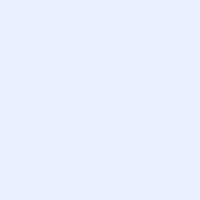 